АҚТӨБЕ ОБЛЫСЫ БІЛІМ БАСҚАРМАСЫБАЙҒАНИН АУДАНДЫҚ БІЛІМ БӨЛІМІ«ҚАРАЖАР ОРТА МЕКТЕБІ» КММ«ҚАРАЖАР ОРТА МЕКТЕБІ»  КММӨЗІН-ӨЗІ АТТЕСТАТТАУ МАТЕРИАЛДАРЫ2021-2022  оқу жылыҚаражар орта мектебінің  өзін-өзі аттестаттаудан өткізу қорытындысы туралы АНЫҚТАМА«Қазақстан Республикасы Білім және ғылым министрлігінің Білім және ғылым саласында  сапаны  қамтамасыз ету  комитеті төрағасының  2021 жылғы 10 қыркүйектегі  №700 бұйрығын, «Білім беру ұйымдарын бағалау өлшемшарттарын бекіту туралы» ҚР Білім және ғылым министрінің 2016 жылғы 2 ақпандағы №124 бұйрығына өзгеріс енгізу туралы»  Қазақстан Республикасы  Білім және ғылым министрлігінің 2021 жылғы 26 шілдедегі № 366 бұйрығын басшылыққа ала отырып,  2022 жылдың  желтоқсан  айының  7-13 аралығында мектепішілік өзін-өзі аттестаттау өткізілді.Мектепішілік өзін-өзі аттестациялауды ұйымдастыруға және өткізуге байланысты төмендегідей комиссия құрамы бекітілді.1. Қалиев С.Ш.- комиссия төрағасы, мектеп директоры. 2. Шетеева Л.М.-  комиссия төрағасының орынбасары, директордың  оқу ісі    жөніндегі орынбасары.3. Мергенбаев Д.Ж.-  комиссия төрағасының  орынбасары, директордың  тәрбие  ісі жөніндегі орынбасары.        4. Кабиева А.Б.- комиссия мүшесі, бастауыш сыныптар бірлестігінің жетекшісі.5.Жанкина Г.Қ. – комиссия мүшесі, жаратылыстану пәндері бірлестігінің  жетекшісі.     Комиссия мүшелері мектептің білім беру қызметінің сапасы мен нәтижесін тексеруде, зерттеуде келесідей бөлімдер қамтылды.Оқыту нәтижелеріне бағдарлана отырып мектепке дейінгі тәрбие мен оқытудың мазмұнынына қойылатын талаптар.Тәрбиеленушілердің оқу жүктемесінің ең жоғары көлеміне қойылатын талаптар.Мектепке дейінгі тәрбие мен оқытудың МЖМБС 2-қосымшасына сәйкес туғаннан бастап 1-сыныпқа қабылданғанға дейінгі балалардың біліктері мен дағдыларының тізбесін игеру бойынша оқыту нәтижелерін бағалауға қойылатын талаптар.Тәрбиеленушілердің дайындық деңгейіне қойылатын талаптар.5. Оқу мерзіміне қойылатын талаптар.6.  Білім беру ұйымының жылдық жұмыс жоспарының болуы және МЖМБС талаптарында айқындалған жалпы орта білім берудің базалық құндылықтарына, мақсаттары мен міндеттеріне сәйкестігі (бағаланатын кезеңге жылдық жұмыс жоспарларының көшірмелері қоса беріледі).7. Білім беру ұйымының басшысымен бекітілген жұмыс оқу жоспары мен сабақтар кестелерінің болуы және Қазақстан Республикасы Білім және ғылым министрінің 2012 жылғы 8 қарашадағы №500 бұйрығымен бекітілген (нормативтік құқықтық актілерді мемлекеттік тіркеу тізілімінде № 8170 болып тіркелген) бастауыш, негізгі орта және жалпы орта білім берудің үлгілік оқу жоспарларына (бұдан әрі – ЖББ ҮОЖ) және МЖМБС талаптарына сәйкестігі. Бағалаланатын кезеңге жұмыс оқу жоспары мен сабақтар кестелерінің көшірмелері қоса беріледі.8. Қазақстан Республикасы Білім және ғылым министрінің 2013 жылғы 3 сәуірдегі №115 бұйрығымен бекітілген (нормативтік құқықтық актілерді мемлекеттік тіркеу тізілімінде №8424 болып тіркелген) жалпы білім беретін пәндер бойынша үлгілік оқу бағдарламаларына (бұдан әрі – ЖББ үлгілік оқу бағдарламалары) сәйкес жүзеге асырылатын инвариантты компонент пәндерінің базалық мазмұнын игеру.9. Білім алушылардың таным мәселелерін шешуге және субъективті жаңа білімді меңгеруге, ұлттық дәстүрлерді, мәдениетті зерделеуге және жалпыадамзаттық құндылықтарды дарытуға бағытталған тәрбие жұмысын іске асыру (бағаланатын кезеңге тәрбие жұмысы жоспарының көшірмесі қоса беріледі).10. Білім алушылардың рухани-адамгершілік, азаматтық-патриоттық, көркемдік-эстетикалық, еңбек және дене тәрбиесін іске асыруды қамтамасыз ететін жиынтығында сабақтан тыс іс-әрекеттің әртүрлі нысандарын ұйымдастыру сабақтан тыс іс-әрекеттің әртүрлі нысандарын ұйымдастыру (бағаланатын кезеңге қосымша сабақтар кестелерінің көшірмелері, сонымен қатар спорттық, шығармашылық және мәдени конкурстарға, жарыстарға, фестивальдар мен байқауларға қатысу нәтижелері қоса беріледі).11. Ерекше білім беру қажеттілігі бар білім алушылардың ерекшеліктерін және жеке мүмкіндіктерін ескере отырып оқыту процесін ұйымдастыру (бағаланатын кезеңге жеке оқу жоспарлары мен бағдарламаларының көшірмелері қоса беріледі).12. ЖББ ҮОЖ сәйкес жүзеге асырылатын вариативтік компоненттің факультативтері мен таңдау курстарын іске асыру (бағаланатын кезеңге вариативтік компонент сабақ кестелерінің көшірмелері, сонымен қатар зияткерлік олимпиадалар мен конкурстарға қатысу нәтижелері қоса беріледі).13. "Өмір қауіпсіздігінің негіздері" міндетті оқу курсын зерделеу.14. "Жолда жүру ережелері" міндетті оқу курсын іске асыру.15. Қазақстан Республикасы Білім және ғылым министрінің 2015 жылғы 17 маусымдағы № 391 бұйрығымен бекітілген (нормативтік құқықтық актілер тізілімінде № 11716 болып тіркелген) білім беру қызметіне қойылатын біліктілік талаптарын және оларға сәйкестікті растайтын құжаттар тізбесін (бұдан әрі – біліктілік талаптары) сақтау. Біліктілік талаптарының сақталуы бойынша барлық растайтын құжаттары (жабдыққа арналған жүкқұжаттардың және/немесе бухгалтерлік есептілік деректерінен негізгі құралдардың тізбесі көшірмелері), осы Өлшемшарттардың 10, 11, 12, 13, 14, 17-қосымшаларына сәйкес толтырылған кестелер, оның ішінде жалпы білім беру ұйымы бойынша оқу және оқу-зертханалық жабдықтар мен жиһаздардың болуы жөніндегі бейне материалдар қоса беріледі.16. Бастауыш, негізгі орта және жалпы орта білім берудің жаңартылған мазмұны бойынша білім алушылардың оқу жүктемесінің ең жоғары көлеміне қойылатын талаптар:1) білім алушылардың апталық оқу жүктемесінің ең жоғары көлемінің сәйкестігі және сақталуы;2) білім алушылардың инвариантты және вариативті компонентін (арнайы білім беру ұйымы үшін түзету компоненті) құрайтын оқу жүктемесінің жалпы көлемінің, сондай-ақ ЖББ ҮОЖ-мен белгіленген сыныптар бойынша апталық және жылдық оқу жүктемесінің сәйкестігі және сақталуы;3) сыныптарды, оның ішінде инклюзивті білім беру шеңберінде ерекше білім берілуіне қажеттілігі бар білім алушылардың ерекшеліктерін ескере отырып, топтарға бөлуге қойылатын талаптарды сақтау.17. Білім алушылардың дайындық деңгейіне қойылатын талаптар:1) ЖБП үлгілік оқу бағдарламалары мен МЖМБС талаптарына сәйкес тиісті білім беру деңгейінің әрбір білім беру саласы (және оқу пәндеріне) бойынша білім алушылардың дайындық деңгейі (оқытудан күтілетін нәтижелер) (білім алушыларды қорытынды аттестаттау хаттамаларының, сондай-ақ ЖББ ҮОЖ инвариантты компонентінің әрбір оқу пәні бойынша бір бейне материал қоса беріледі);2) 2, 3, 4-сыныптар үшін оны орындау мүмкіндігін ескере отырып (астрономиялық сағаттарда) үй тапсырмасына қойылатын талаптарды сақтау;3) Қазақстан Республикасы Білім және ғылым министрінің 2016 жылғы 21 қаңтардағы № 52 бұйрығымен бекітілген (нормативтік құқықтық актілерді мемлекеттік тіркеу тізілімінде №13137 болып тіркелген) білім алушылардың білімін бағалау өлшемшарттарына сәйкес білім алушылардың оқу жетістіктерін бағалауды жүзеге асыру мен қалыптастырушы және жиынтық бағалау талаптарын сақтау;  4) МЖМБС талаптарына сәйкес ерекше білім берілуіне қажеттілігі бар білім алушыларды оқыту кезінде инклюзивті білім берудің (дамудың бұзылуын түзету және әлеуметтік бейімдеу) талаптарын орындау;5) 4, 9, 11-сыныптардың білім алушыларымен күтілетін оқу нәтижелеріне қол жеткізуін айқындау және МЖМБС бекіткен тиісті білім деңгейінің мемлекеттік жалпы білім беру стандартының талаптарында көзделген білім беретін оқу бағдарламаларын меңгеру бойынша оқыту нәтижелерін бағалау (білім алушылардың білік және дағды, білім сапасын бағалау ведомостарының көшірмелері, сонымен қатар осы Өлшемшарттардың 15 және 16-қосымшаларына сәйкес толтырылған кестелер қоса беріледі).18. Оқу мерзіміне қойылатын талаптар:1) тиісті деңгейдегі жалпы білім беретін оқу бағдарламаларын игеру мерзімдеріне қойылатын талаптарды сақтау;2) сыныптар бойынша оқу жылының ұзақтығына және оқу жылындағы каникул уақытының ұзақтығына қойылатын талаптарды сақтау.Білім беру ұйымының жылдық жұмыс жоспарының болуы және МЖМБС талаптарында айқындалған жалпы орта білім берудің базалық құндылықтарына, мақсаттары мен міндеттеріне сәйкестігі.«Қаражар орта мектебі» коммуналдық мемлекеттік мекемесі 2018 жылы салынған. Жалпы орта білім беретін мектеп 2 қабатты. Жобалық сыйымдылығы - 100 орындық. Мекеме ғимаратының түрі: типтік. Жалпы көлемі: 9254 ш.м.Меншік түрі: Мемлекеттік коммуналдық кәсіпорын      Мекен жайы: Қаражар елді мекені, Орталық көшесі, 2 А       Телефон: +7 (713 45) 75 0 00; +7 (713 45) 75 0 02E-mail: karashar@mail.ru Оқу тілі: қазақ тіліМектеп директоры Қалиев Сабыр Шүкірбайұлы Ақтөбе облысының білім басқармасы Байғанин ауданының білім бөлімі басшысының 2015 жылдың 02 наурызындағы №17 бұйрығымен  Қаражар орта мектебінің басшысы қызметіне қайта  тағайындалды. Мектеп мемлекеттік аттестаттаудан 2019 жылы өтті. Білім және ғылым саласындағы бақылау комитеті Ақтөбе облысының білім саласындағы бақылау департаменті,     № 55-Э. 10.04.2019 жыл.         Істер номенклатурасы: Қазақстан Республикасы   Мәдениет және спорт министирінің  міндетін атқарушының  2017 жылғы 29 қыркүйектегі № 263 бұйрығымен бектілген  «Сақтау  мерзімдерін  көрсете отырып, мемлекеттік және мемлекеттік емес ұйымдар қызметінде жасалатын үлгілік құжаттар тізбегі» (Қазақстан Республикасы  Мәдениет және спорт министрінің 2020 жылғы 06 қазандағы № 271 бұйрығымен өзгерістер енгізілді).Ақтөбе облысының білім басқарасының   2014 жылғы 26 қыркүйегінде  № 4 сараптау комиссиясының  хаттамасымен  келісілген «Сақтау  мерзімдерін  көрсете отырып, жалпы білім беретін мекемелер қызметінде жасалатын үлгілік  құжаттар тізбесі» негізінде құрастырылды.Білім беру мекемесінің іс қағаздары:       01-Басшылық        02-Оқу бөлімі       03-Тәрбие бөлімі       04- Шаруашылық бөлімі       05- Медициналық бөлім       06- Кәсіподақ комитеті.       Өзін-өзі бағалау кезінде құжаттар реті номенклатураға сәйкес  жүргізілген, құжаттар реті номенклатураға сәйкес.      «Білім туралы» 2007 жылғы 27 шілдедегі ҚР Заңының 5-бабының 34-1 тармақшасы негізінде «Педагог мәртебесі туралы» 2019 жылғы 27 желтоқсандағы ҚР Заңының 5-баб 3 тармағына және 16-бабының 1- тармағына сәйкес ҚР Білім және ғылым министірінің 2020 жылғы 11 мамырындағы  «Педагогикалық әдеп қағидаларын бекіту туралы» №192 бұйрығын  орындау мақсатында мектепте педагогикалық әдеп жөніндегі кеңес құрамы мектеп директорының 2020 жылғы 2 қыркүйекте № 25-3 бұйрығымен 3 жылға құрылды. Кеңес құрамы 7 адамнан тұрады.2021-2022 оқу жылы 11 класс комплектісімен басталды. Бастауыш класта 4 сынып жиынтығында 41 оқушы болса, орта буында - 5 сынып жиынтығында 48 оқушы, сонымен қатар жоғары буында 2 сынып жиынтығы 20 оқушы. 2021-2022 оқу жылы басында барлығы 109 оқушы болды.  2021-2022 оқу жылында «Қаражар орта мектебі» коммуналдық мемлекеттік мекемесіндегі оқу-тәрбие процесі мемлекеттік  тілде  жүргізіледі. 2021-2022 оқу жылында «Қаражар орта мектебі» КММ-нде 1-11 класс аралығындағы оқушы саны оқу жылының басында  109 оқушы болса, оқу жылы аяғында 108 оқушы, мектепалды даярлық кластарында 14 тәрбиеленуші болып аяқтады. Мектепте мектепалды даярлық топтарын қоса алғанда 12 класс-комплектісі, 122 оқушы  болды. Сонымен қатар шағын орталық тобында оқу жылы басында 10 тәрбиеленуші болса, оқужылын 9 тәрбиеленуші болып аяқтады.Оқу процесін ұйымдастыру «2021-2022 оқу жылында Қазақстан Республикасы Білім және ғылым министрінің 2018 жылғы 31 қазандағы № 604 бұйрығымен бекітілген Мектепке дейінгі тәрбие мен оқытудың мемлекеттік  жалпыға міндетті стандарты (2020 жылғы 5 мамырдағы №182 өзгерістер мен толықтырулар енгізілген)«Қазақстан Республикасында мектепке дейінгі тәрбие мен оқытудың үлгілік оқу жоспарларын бекіту туралы» Қазақстан Республикасы Білім және Ғылым министрінің 2012 жылғы 20 желтоқсандағы №557 бұйрығы (2020 жылғы 12 мамырдағы №195 өзгерістер мен толықтырулар енгізілсін);«Мектепке дейінгі тәрбие мен оқытудың үлгілік оқу бағдарламаларын бекіту туралы» Қазақстан Республикасы Білім және ғылым министрінің міндетін атқарушының 2016 жылғы 12 тамыздағы №499 бұйрығына өзгерістер енгізу туралы (Қазақстан Республикасы  Білім және ғылым министрінің 2020 жылғы 6 наурыздағы №90 бұйрығымен толықтырулар мен өзгерістер енгізілген).  Мектептің білім беру жүйесіндегі басты мақсаты:Нәтижеге бағытталған сапалы білім беру жолында  тиімді әдіс-тәсілдерді меңгеруге инновациялық бастамашылық таныту  мен шығармашылық ізденіс арқылы бәсекеге қабілетті  тұлға тәрбиелеу.Міндеттері мен мақсаттары:1. Мектеп оқу үрдісін ақпараттандыруды жетілдіру. Ақпараттық технология     мүмкіндігін барынша сапалы қолдану.2.Баршаға бірдей сапалы білімге қол жеткізу.3.Әр оқушының өз қажеттілігі мен мүмкіндігіне сай білім алу құқығын қамтамасыз ету.4. Оқушылардың физикалық, психологиялық, адамгершілік тұрғыда  жетілуін қамтамасыз ету.5.Әр оқушының оқу үрдісінде белсенді және ұйымдастырушы- бастамашылдық қабілетін ояту.6. Оқу және өздігінен білім алу мотивациясын дамыту.
7. Ғылым негіздерін жан- жақты және терең меңгеруі негізінде білім   алушылардың дүниетанымдық көзқарасын қалыптастыру.
8. Жалпы орта  білім беру деңгейінде оқу ісіндегі оң мотивация мен іскерлік дағдыларын  тудыру. Баланың тұлғалық қасиеттерінің, оның қоршаған ортаға  эмоционалдық- құндылық қатынасының,   таным әрекетіндегі  жеке қабілеттері мен  шеберліктерінің  дамуын қамтамасыз ету.
9. Мұғалімнің педагогикалық шеберлігін қамтамасыз ететін әдістемелік қызмет     моделін жетілдіру.
10. Дарынды балалармен мақсатқа бағытталған жұмысты жүйелі түрде жалғастыру.
11. Педагогтар мен  оқушылардың  зерттеушілік жұмысын ұйымдастыру және жетілдіру.
12. Педагогтардың өздігінен білім алуын, олардың шығармашылық өсуін  ұйымдастыру және жетілдіру.
13. Педагогтардың тәжірибесін жалпылауды әдістемелік материалдар шығару арқылы     белсендіру, интернет  желісіне орналастыру.  Мұғалімдердің желілік байланысын орнату.
14.Класс ұжымын  жұмыс жүргізуде  жаңа  тәрбиелік технологияларды оқып      үйрену және қолдану.Оқушыларға арналған оқу жүктемесі МЖМБС талаптарына  сай жасалған. Әр сынып  бойынша  апталық  сағат  жүктемесі:1) Білім беру салаларының және ұйымдастырылған оқу қызметінің МЖМБС талаптарына және мектепке дейінгі тәрбие мен оқытудың үлгілік оқу жоспарларына сәйкестігі.  Мектепалды даярлық сыныптарында білім беру салаларының және ұйымдастырылған оқу қызметінің МЖМБС талаптарына және Қазақстан Республикасы Білім және ғылым министрінің 2012 жылғы 20 желтоқсандағы № 557 бұйрығымен бекітілген мектепке дейінгі тәрбие мен оқытудың үлгілік оқу жоспарына сәйкес мектептің мектепалды даярлық топтарының оқу жоспары құрылып жұмыс жүргізілді.Шағын орталық тобында білім беру салаларының және ұйымдастырылған оқу қызметінің МЖМБС талаптарына және Қазақстан Республикасы Білім және ғылым министрінің 2012 жылғы 20 желтоқсандағы № 557 бұйрығына 1-қосымша, Қазақстан Республикасы Білім және ғылым министрінің 2020 жылғы 12 мамырдағы  № 195 бұйрығына 1-қосымшасымен бекітілген мектепке дейінгі тәрбие мен оқытудың үлгілік оқу жоспарына сәйкес оқу жоспары құрылып жұмыс жүргізілді.2) Мектепке дейінгі тәрбие мен оқытудың үлгілік оқу бағдарламасына сәйкес білім беру қызметін жүзеге асыруШО және МАД топтарында оқытудың күтілетін нәтижелері түрінде ұсынылған мақсаттар мен міндеттерге қол жеткізу; қимыл, коммуникативтік, танымдық, шығармашылық, әлеуметтік білім, білік, дағдыларын, өз бетінше үйрену дағдыларын, сонымен бірге аталған білім, білік, дағдыларды ерте жастағы балаларда қалыптастыру; тәрбиелеу мен оқытуға психологиялық-педагогикалық жағдай жасау; мектеп жасына дейінгі тәрбиеленушілерді бастауыш білім беру ұйымдарында оқыту үшін тең бастапқы мүмкіндіктерді құру; мектепке дейінгі тәрбие мен оқыту және бастауыш білім беру арасында оқыту, дамыту, тәрбиелеу міндеттерін ескеріп, сабақтастық пен үздіксіздік ұстанымдарын қамтамасыз ету; тәрбиеленушілердің жеке және жас ерекшеліктерін ескеріп, оқу қызметіне дайындау; креативтілікті, коммуникативтілікті, сыни ойлауды және командада жұмыс істей білуді дамытуға бағытталған әлеуметтік-тұлғалық қасиеттерді қалыптастыруға бағытталған жұмыстар жүзеге асырылуда.“Рухани жаңғыру” бағдарламасын іске асыру шеңберінде ұлттық салт-дәстүрлер мен жалпы адами құндылықтарға негізделген рухани-адамгершілік дағдыларды қалыптастыру бойынша оқу тәуелсіздігімізге қатысты айтулы мереке күндері, Наурыз мерекесі, ертеңгіліктер, денсаулық сабақтары, сауықтыру шаралары т.б. жоспарға сәйкес ұйымдастырылып өткізіледі. Сонымен қатар әр оқу жылында ұйымдастырылған оқу қызметінің бөлінуін растайтын құжаттар, күн тәртібі, бекітілген өтпелі тақырыптар мен циклограммалар жыл сайын қайта дайындалып, бекітілді.3) МДТО үлгілік оқу бағдарламасына сәйкес баланың өмірін қорғауды және денсаулығын нығайтуды қамтамасыз ететін пәндік-кеңістіктік дамытушы орта құру (жалпы білім беру ұйымы бойынша мектеп жасына дейінгі баланың жеке, тұлғалық, зияткерлік, әлеуметтік және эмоционалдық дамуын қамтамасыз ететін жағдайлар жасау туралы бейнематериалдар, сондай-ақ жабдықтар мен жиһазға жүкқұжаттардың көшірмелері және бухгалтерлік есептілік деректерінен негізгі құралдар тізбесіМектепалды даярлық тобының  (1 топ) оқу кабинетінде 1 шкаф, 3 стеллаж, 1 мұғалім үстелі бар. Білім алушыларға арнайы парта орындықтар пайдаланылуда.      4) МЖМБС және МДТО үлгілік оқу бағдарламасының талаптарына сәйкес мектепке дейінгі тәрбие мен оқытудың мазмұнын орындауды қамтамасыз ететін педагогтер мәліметі. Шағын орталық тобында "Мектепке дейінгі тәрбие мен оқыту" мамандығы бойынша өз мамандығына сәйкес педагог қызмет етеді (педагогтың диплом көшірмесі қоса берілді). Мектепалды даярлық тобында "Мектепке дейінгі тәрбие мен оқыту" мамандығы бойынша қайта даярлаудан өткен мұғалім қызмет етеді (педагогтың диплом және сертификат  көшірмелері қоса берілді). Мектепке дейінгі тәрбие педагогтарының пайыздық үлесі 100%5). МАД топтарында ерекше білім беру қажеттілігі бар тәрбиеленушілер жоқ.6). МАД топтарының балаларының даму мониторингін қамтамасыз ететін және оның жеке дамуын жоспарлаудың негізі болып табылатын оқыту нәтижелері.2021-2022 оқу жылы  мектепалды даярлық тобында оқу жылы басында 15 тәрбиеленуші болса, оқу жылы аяғында 14 тәрбиеленуші болып аяқтады. Әр тәрбиеленушінің әрқайсысының жетістіктерінің нәтижелерін бақылауға мүмкіндік беретін жеке даму картасы бар. Жеке даму картасында: денсаулық, коммуникация, таным, шығармашылық, әлеумет секілді бес білім беру салалары бойынша түзету іс-шаралары бастапқы бақылаудан кейін, аралық бақылаудан кейін, қорытынды бақылаудан кейін түзету іс-шараларының жалпы қорытындысы шығарылады. Яғни, бастапқы, аралық және қорытынды бақылау өткізіліп, әр білім алушының жеке дамуы анықталды. 7)-9). «Денсаулық», «Қатынас», «Таным», «Шығармашылық», «Әлеумет» білім беру салаларына негізделген мектепке дейінгі тәрбие мен оқытудың мазмұнын түрлі іс-әрекеттерді ұйымдастыру арқылы оларды кіріктіру жолдарымен іске асыру (зияткерлік, спорттық, шығармашылық және көркемдік конкурстарға қатысу нәтижелері қоса берілді);“Мейірімділік әлемді құтқарады” атты  аудандық шығармашылық байқауында «Мейірімді істер» номинациясы бойынша Досым Ердар Мақтау қағазын иеленді. 10). Тәрбиеленушілердің даму мониторингісінің (бастапқы мониторинг) көшірмесі қоса берілді.Тәрбиеленушілердің даму мониторингісінің (бастапқы, аралық, қорытынды мониторинг) диаграммасы9. Тәрбиеленушілердің оқу жүктемесінің ең жоғары көлеміне қойылатын талаптар. 1) а. Мектепалды даярлық тобының оқу жоспарының  негізгі апталық сағат жүктемесі 17 сағатты  құрайды, ал вариативтік компоненті - 3:1. «Тілашар»  - 1 сағаттан жылдық жүктеме 33 сағат2. «Сиқырлы суретші» - 1 сағаттан жылдық жүктеме 33 сағат3. «Логика» - 1 сағаттан жылдық жүктеме 33 сағат.ә. Шағын орталық тобының оқу жоспарының  негізгі апталық сағат      жүктемесі 11 сағатты  құрайды, ал вариативтік компоненті - 1:1. «Санап үйренейік»  - 1 сағаттан жылдық жүктеме 33 сағат2) Оқыту тілі бойынша апталық оқу жүктемесі сақталуда.10. Тәрбиеленушілердің дайындық деңгейіне қойылатын талаптар. 1) МЖМБС мен МДТО үлгілік оқу бағдарламасында анықталған әрбір білім беру саласы және әрбір ұйымдастырылған оқу қызметі бойынша меңгеруге тиіс игеруге жататын білім, білік, дағдылар мен құзыреттіліктердің көлемін игеру ( МДТО ҮОЖ әрбір білім беру саласы бойынша ұйымдастырылған оқу қызметінің бір бейне материалы қоса берілді);2) Жас кезеңіне сәйкес тәрбиеленушілер жетістіктерінің мониторингі (қорытынды) нәтижелері (№3 қосымшада көрсетілді).11) оқу мерзіміне қойылатын талаптар:1. Әр  оқу жылының басында МАД тобына бала қабылдау кезінде жас кезеңдерін сақтау және топтарды бірдей жастағы принцип бойынша жинақтау басты назарға алынады (4-қосымша).2. Мектебіміздегі  МАД топтары тәрбиеленушілерді 1 сыныпқа қабылдағанға дейін МДТО үлгілік оқу бағдарламасын игеру бойынша талаптарды сақтайды.МАД топтарында денсаулық сақтау дағдыларын: гигиеналық шараларды орындауды, өз-өзіне қызмет ету және өзара көмек көрсету дағдыларын, шынықтырудың барлық әдістерін жас ерекшелігіне сай сандық және сапалық көрсеткіштерге қол жеткізе отырып негізгі қимыл түрлерін, қимылдарды еркін меңгеріп саналы түрде ойын ережесін сақтауды, қозғалыс әрекетінде қарапайым өзін-өзі бақылауды, ағзаны шынықтыру және дене сымбатын сақтауды үйренеді.Коммуникативтіктілдік дағдылар: тілдесу ережелерін: бейвербалды сөйлесу құралдарын, сөйлесу әдебін, сөз тіркесі мен сөйлемдерді грамматикалық дұрыс құрастыруды, сөйлеуде таныс сөздерінің күрделі түрлерін қолдануды, дыбыстарды анық, дұрыс мәнерлі айтуды, жіктеуді дыбыстың шартты белгілерінің көмегімен буын мен сөз құрастыруды, сөзжасам дағдыларын заттардың белгілері мен сапаларына сүйене отырып, сөздің мағынасын түсіндіре және қолдана алуды, берілген тақырып бойынша жалаң және жайылма сөйлемдерді қолдана отырып, байланыстырып, бірізділікпен әңгіме құрастыруды түрлі оқиғаларды мазмұндап айтуды, ертегілерді ойдан құрастыруды, көргеніне сүйене отырып, таныс шығармалардың мәтінін мазмұндауды, дыбыстарды айтуда және дыбыстық талдауда білімін қолдануды төрт дыбысты сөздерге дыбыстық талдау жасауды, дыбыстарды сипаттауды үйренеді.Танымдық дағдылар адам өміріндегі маңызына және қолданылуына байланысты заттарды даярлау үшін пайдаланатыын материалдардың қасиеттері мен алуан түрлілігі туралы қоршаған ортадағы объектілердің ерекше және маңызды белгілерін бөліп көрсете отырып, олар туралы түсініктерді жапсыру және сурет салу түрінде геометриялық пішіндерден шынайы және абстракциялық қарапайым үлгілерін жасауды болмашы ерекше белгілері бойынша жануарлар мен өсімдіктерді ажырата білуді, табиғат бұрышындағы мекендеуішілерді күтіп баптауды күнделікті өмірдің жаңа жағдайларында қауіпсіздікті сақтауды, түрлі белгілері  бойынша объектілерді жіктеуді, сөз арқылы кеңістік-уақыт қатынасын, қисынды ойлауды, нәтижеге жететін эксперимент әрекетіне мақсат қоюды, нәтижеге жетуді, алған ақпаратқа талдау жасауды, оны саналы түрде қолдануды үйренеді.Шығармашылық дағдылар: музыкалық аспап сүйемелдейтін әуенді регистр дыбысын жырата алуды, балаларға арналған музыкалық аспапта ойнау барысында, ән айтқанда, билегенде, минорлы және мажорлы дыбысталуды қабылдап жаңғырта алуды, түрлі техникалық құралдарды өз бетінше қолдануды, жұмыстарды жаңа бөліктермен толықтыруды және әсемдеуді, құрастырған заттарының бояуының қанықтылығының маңынзыдылын, өнердің басқа түрлерінің түпмәтінінде өнер туындыларына алғашқы талдау жасауды үйренеді,Әлеуметтік дағдылар: мінез-құлықтың адамгершілік нормаларын, әдеп, табиғаттағы өзін-өзі ұстау ережелерін, ересектермен бірлескен әрекетке жұмылуды, пайдасын тигізуге және оған қанағаттануды, өзінің және басқа халықтардың әдептілік нормалары мен олардың құндылығын, түсіністік, төзімділік танытуды, әлеуметтік ортада өзара қарымс-қатынас жасау біліктілігін, қоғамдық тәртіп сақтау қағидаларының коммуникативтік дағдыларын меңгереді. 12. Оқыту нәтижелеріне бағдарлана отырып, бастауыш, негізгі орта және жалпы орта білім берудің жаңартылған мазмұнына қойылатын талаптар:1) Қазақстан Республикасы Білім және ғылым министрінің 2012 жылғы 8 қарашадағы № 500 бұйрығымен бекітілген бастауыш, негізгі орта және жалпы орта білім берудің үлгілік оқу жоспарлары  негізінде Қаражар орта мектебінің жылдық жұмыс жоспары құрылды және аудандық білім бөлімімен бекітіліп, МЖМБС талаптарында айқындалған жалпы орта білім берудің базалық құндылықтарына, мақсаттары мен міндеттеріне сәйкестендірілді.2) «Қаражар орта мектебі» КММ 2021-2022 оқу жылына  арналған  жұмыс жоспары  мектеп директорының, аудандық білім  бөлімінің келісімімен, облыстық білім басқармасымен  бекітілген. Жұмыс  жоспарына  сай  2021-2022 оқу жылына  мектеп кәсіподақ келісімімен, мектеп директоры бекіткен  сабақ кестесі бар. Сабақ кестесі оқу жылының оқу жоспар түрлерін басшылыққа ала отырып, жасалған. Сабақ кестесін құруда мектеп әкімшілігі әрбір сыныптағы пәндер бойынша оқу сағаттарының нормаларын, мектептің материалдық-техникалық базасы мен кадр ресурстарын ескерілген.  Білім алушылардың бір күндік және апта ішіндегі ой еңбегінің жұмысқа қабілеттілігі динамикасын ескеру және ҚР ДСМ 2021 жылғы  5 тамыздағы № ҚР ДСМ-76 бұйрығы «Білім беру объектілеріне қойылатын санитариялық-эпидемиологиялық талаптар» Санитариялық қағидаларының 4-қосымшасына сәйкес пәндерді  қиындығына қарай саралау кестесін пайдаланған.  Үзілістерде таза ауаны кіргізіп, кабинеттерде ылғалды  тазалық жүргізіледі. Бірінші ауысымдағы сабақ  8.00-ден  14.10-ке дейін өткізіледі. Екінші ауысым сабағы сағат 14.30.-де басталады.   2021 жылғы 31 тамызда өткізілген №1 Педагогикалық Кеңес шешімі негізінде оқу жоспары мен сабақ кестелері бекітілді.3). Жалпы білім беретін пәндер бойынша үлгілік оқу бағдарламаларына сәйкес әр сыныптарда инварианттық оқу жүктемелері төменде келтірілген:1 сыныптарда – 22,5; 2 сыныптарда – 23; 3 және 4 сыныптарда -26; 5,6 сыныптарда – 29; 7 сыныптарда – 32; 8 сыныптарда – 33; 9 сыныптарда – 34; 10 және 11 сыныптарда 33 оқу жүктемесі бар. Жалпы білім беретін пәндер бойынша үлгілік оқу бағдарламаларына сәйкес жүзеге асырылатын инвариантты компонент пәндерінің базалық мазмұны игерілуде.4). Білім және ғылым министірлігінің 22 сәуір 2015 жылғы №227 бұйрығының негізінде 2021-2022 оқу жылындағы тәрбие жұмысының жоспары 2021 жылы 31 тамыздағы педагогикалық кеңестің №1 хаттамасына енгізілді. Тәрбие жұмысының мақсаты: Жалпы адамзаттық және ұлттық құндылықтар негізінде жан-жақты және үйлесімді дамыған тұлға тәрбиелеу Тәрбие жұмысының басым бағыттары. Жалпы адамзаттық және ұлттық құндылықтар тұтас педагогикалық процестің өзегі бола отыра, тәрбие жұмысының барлық бағыттары арқылы өтеді.Қазақстандық патриотизм және азаматтық тәрбие, құқықтық тәрбиеРухани-адамгершілік тәрбиеҰлттық тәрбиеОтбасы тәрбиесіЕңбек, экономикалық және экологиялық тәрбиеКөп мәдениетті және көркем-эстетикалық тәрбиеЗияткерлік тәрбие, ақпараттық мәдениет тәрбиеДене тәрбиесі, салауатты өмір салтыТәрбиенің мақсаттары мен тәрбие жұмысының міндеттері білім беру процесінде, сабақтан тыс және бос уақытта іске асырылады.Тәрбие жұмысын іске асыру тиімділігінің өлшеуіші ретінде тұлғаның қоршаған әлемге, қандай да бір құндылықтарға және қоғамдық құбылыстарға қарым-қатынастардан байқалатын критерийлер ұсынылды.  Тәрбиенің сегіз бағыты бойынша арнайы жоспар жасалып, жыл сайын осы жоспарға сай шаралар жүргізіліп келеді. 2021-2022 оқу жылында тәрбие бағытында іс-шаралар жоспарға сай жүргізіліп келеді.1 қыркүйек білім күніне орай « Кел, балалар, оқылық» тақырыбында салтанатты жиыны және 1-11 сыныптарда «Тәуелсіздік жетістіктері» тақырыбында алғашқы сабақтар өтті. Мақсаты:  Оқушыларға бостандық, теңдік, тәуелсіздік ұғымдарын кеңінен түсіндіру, білімдерін кеңейту. Тәуелсіздік қасиетті ұғым екеніне көз жеткізу, егемендігі, дамуы туралы мәлімет беру, тәуелсіздікке 30 жылда қалай жеткендігі жолдарын баяндау. «Тіл-татулық тірегі» тілдер күніне апталық ұйымдастырылды. Қоғамдық ұйымдар ер балалар мен қыз балалар ұйымының, Әкелер-Аналар мектебінің жоспарлары құрылды. Отбасы күніне «Отбасы-бақыт мекені» кеш өз деңгейінде өткізілді. Мектебіміздің испекторы Е.Әділхановтың қатысуымен «Абайлаңыз, балақай!» шарасы ұйымдастырылды. Білім алушылардың метепішілік үйірмелер мен қосымша білім беру ұйымдарындағы үйірмелермен қамтылуы қадағаланды. Барлық сынып жетекшілердің тәрбие бағыты бойынша құрылған тәрбие жоспарлары тексеріліп, пысықталып бекітілді.1-қазан Қарттар күніне орай 1-11 сынып оқушылары арасында «Қарты бар үйдің қазынасы бар» атты сынып сағаттары өткізілді. Мектеп ұстаздары, оқушылары арасында «Жылы жүрек, жомарт қол» атты - қайырымдылық айлығы ұйымдастырылды. «Зорлық-зомбылықсыз балалық шақ» атты республикалық 16 күндік шарасы өткізілді. 2021 жылдың 6-желтоқсан күні «Жасөспірімдер арасындағы зорлық-зомбылықтың, суицидтің, ерте жүктіліктің алды алу» тақырыбында, ата-аналардың, аудандық полиция бөлімі бастығының бірінші орынбасары М.Ахметтің, мектеп инспекторы Р.Ерғалиевтің, аудандық білім бөлімі әдіскері Ж.Өсербаеваның қатысуымен кездесу өткізілді.1-желтоқсан тұңғыш президент күніне орай «Жасұлан» ұйымында «Біздің тұңғыш Елбасы» атты салтанатты жиын өтті,1-11 сынып арасында  бірыңғай тәрбие сағаттары өткізілді. ҚР Тәуелсіздігінің 30 жылдығы аясында ұйымдастылғын Ақтөбе облысы әкімінің кубогына арналған пікірсайыс турнирінің аудандық кезеңінде мектебімізден құылған «Болашақ бізде» фракциясы  ІІІ орынға ие болды, жетекшісі С.Бисенғали, құрамы: 9 сынып оқушысы А.Тұрғанбаева және 10 сынып оқушысы Л.Темірбекқызы. 21 қараша Дүниежүзілік балалар күніне орай  Б. Бектұрғанова «Адам құқығын қорғау, бала құқығын қорғаудан басталады» дөңгелек үстел өткізді.2022 жылдың Балалар жылы болып белгіленуіне байланысты, мектебімізде облыстық білім басқармасының, аудандық білім бөлімімен атқарылатын жұмыстар жоспарлануда. 2021-2022 оқу жылында «Жас ұлан» балалар мен жасөспірімдер ұйымының жылдық жоспары жасалып, бекітілді. «Жас Ұлан» ұйымы отырысы өткізіліп, ұйым мүшелерінің келісімімен мектеп ұланбасы өз қызметін жалғастыруда. Ұйым жұмысы жоспарлы түрде жалғасын табуда. «Жас Ұлан» ұйымы оқушылары көптеген аудандық, облыстық байқауларда топ жарып келеді. 2021-2022 оқу жылында ішкі есепте  1 оқушы тұрады. Бұл оқушымен  жыл бойына жеке, топтық түзету-дамыту жұмыстары (дөңгелек үстел, психологиялық сабақтар, тренингтер) жүргізіліп келеді және жеке сұхбат жүргізіліп, кеңес берілді. Бұл оқушының сабақ кезіндегі, сабақтан тыс уақыттағы  іс-әрекеттері бақылауда ұсталды.2021-2022 оқу жылында мектебімізде 4 жартылай жетім, аз қамтылған 9 отбасының балалары, 2 ААҚҚ, 5 толық емес отбасының балалары, 42 көп балалы отбасының балалары білім алуда. Жекелеген санаттағы оқушыларымызға мектепке жол, «Қамқорлық» республикалық қайырымдылық акциялары шеңберінде,атаулы мереке күндері де  көптеген әлеуметтік көмектер ұйымдастырылды. Акцияға сынып жетекшілер демеушілік жасап, өз сыныбындағы аз қамтылған, жартылай жетім отбасы балаларына оқу құралдарын, мектеп формаларын,спорттық киімдер алып берді. Байғанин аудандық білім бөлімі жанынан аз қамтылған, толық емес отбасы, жартылай жетім отбасы балаларына спорттық киімдер бөлініп, сынып жетекшілері арқылы мектебіміздің оқушыларына таратылып берілді.  Жекелеген санаттағы оқушылар бір мезгіл тегін ыстық тамақпен, оқу құралымен, оқулықпен толық қамтылған. Осындай қайырымды іс-шаралар жыл бойы дәстүрлі түрде жалғасын тауып келеді.5). 2021-2022 оқу жылында Қаражар орта мектебінің оқушыларының қосымша білім берумен қамтылуы өз деңгейінде ұйымдастырылды. Атап айтқанда, мектебіміздің 1-11 сынып оқушылары төмендегі аталған үйірмелерге қатынасады. Мектепішілік (ақылы): «Сиқырлы саусақ» үйірмесі – 17 оқушы; «Көркемөнерпаздар»  үйірмесі – 22 оқушы; домбыра  үйірмесі – 8 оқушы, Ақысыз: Волейбол – 10 ер бала; 10 қыз бала. «Сиқырлы ракетка» үйірмесі – 15; футбол – 10, еркін күрес - 15. Сонымен қатар оқушыларымыз мектептен тыс қосымша білім беру мекемелеріндегі үйірмелерге қатысады. Атап айтсақ, “Б.Тәжібаев атындағы музыка мектебіндегі” сырнай үйірмесі, спорт мектебі еркін күрес үйірмесіне, облыстық мамандандырылған ұлттық ат спорты  үйірмелеріне.   Аталған үйірмелерге барлығы – 143 оқушы қатынасады.  Мектептен тыс қосымша білім беру мекемелеріндегі үйірмелерге қатысатын оқушыларымызда өздерінің айтарлықтай көрсеткіштерімен, биіктерден көрініп келеді.6 - 7 ) Зияткерлік олимпиадалар мен конкурстарға қатысу нәтижелері, спорттық, шығармашылық және мәдени конкурстарға, жарыстарға фестивальдар мен байқауларға қатысу нәтижелері (бағаланатын кезеңге растайтын құжаттардың көшірмелері қоса беріледі). Қаражар орта мектебі бойынша дарынды балалармен  жұмыс жоспары жасалып, сол негізде жұмыстар атқарылуда. Мектепте   пәндік олимпиадаға , интеллектуалдық сайыстарға, ғылыми жобаларға қатысатын оқушылар банкі құрылып, олармен  жұмыс жасайтын пән мұғалімдері жұмыс жоспары негізінде шығармашылық  ізденістерін жүргізуде.  Оқушы жетістіктеріне тоқтала кететін болсақ:   І оқу тоқсаны бойынша жалпы білім беретін мектеп оқушыларын ұлттық рухани құндылықтар негізінде тәрбиелеу, олардың шығармашылығын дамыту және қолдау мақсатында «Ақберен» байқауының аудандық кезеңінде 11 сынып оқушысы Оразова Зейнеп ІІІ орынмен марапатталды. Ел Тәуелсіздігінің 30 жылдығына орай Байғанин аудандық орталықтандырылған кітапхана жүйесі мемлекеттік мекемесі ұйымдастырған «Дарабоз» шығармашылық жобасы аясында өткізілген жазба ақындардың «Тәуелсіз елім, тұғырың сенің биікте» атты мүшәраға белсене қатысқаны үшін Оразаова Зейнеп алғыс хатпен марапатталды. Мектеп оқушылары арасында қазақ тілі пәнінен өткен 1-ші Республикалық «Абай» пәндік білім сайысына белсене қатысқаны үшін 11 сынып оқушысы Оразова Зейнеп сертификатпен марапатталды. «Ақтөбе - Дарын» өңірлік ғылыми-тәжірибелік қосымша білім беру орталығы «QAZAQ EPOS» қоғамдық қорының Республикалық ағарту жобасы аясында өткізілген «Тұлпар мініп, ту алған» аудандық байқауында «Ер Едіге» жырын жатқа айтудан 8 сынып оқушысы Жарылғап Қуаныш жүлделі ІІІ орын иленіп, мақтау қағаздарымен және 50 000 теңгелік сертификатпен марапаатталып облыстық кезеңге жолдамаға қол жеткізді. Жетекшісі: Майлыбаева Аягөз.   Жалпы білім беретін мектептердің оқушыларын ұлттық рухани құндылықтар негізінде тәрбиелеу, олардың шығармашылығын дамыту және қолдау мақсатында «Ақберен» байқауының аудандық кезеңінде 9 сынып оқушысы Тұрғанбаева Ақбота ІІІ орынмен, 10 сынып оқушысы Наурызова Фарида І орынмен марапатталды. Жетекшісі: Байқанова Салтанат.                       Аудандық «Кішкентай білгірлер» атты интеллектуалдық олимпиадада командалық есепте 4 сынып оқушылары Аюпов Аманбол, Аюпова Сағыныш, Шәмшәдин Әли, Өтеген Ердос ІІІ орын иеленді. Аюпов Аманбол мектеп оқушыларының арасында математика пәнінен өткен Республикалық «Абай» пәндік білім сайысына белсене қатысқаны үшін сертификатпен марапатталды. Жетекшісі: Нәрекова Жайнагүл.                                                                              Мектеп оқушылары арасында География пәнінен өткен 1-ші Республикалық «Абай» пәндік білім сайысына белсене қатысқаны үшін 10 сынып оқушысы Үсентемір Ерсұлтан сертификатпен марапатталды. Жетекшісі: Азамат Қартен.                                                                                                    1 сынып оқушысы Жексен Асылжан Нұржанұлы «Ustaz tilegi» ғылыми-әдістемелік орталығы ұйымдастырған Республикалық математика пәнінен оқушылар арасында онлайн олимпиадасының жеңімпазы атанды. Мектеп оқушылары арасында Математика пәнінен өткен 1-ші Республикалық «Абай» пәндік білім сайысына белсене қатысқаны үшін 4 сынып оқушылары Қуандық Нұрислам мен Тайған Көркем, қазақ тілі пәнінен Нұрланова Тұрсынгүл сертификатпен марапатталды.  Қоғам қайраткері, тарихи тұлға Әлихан Бөкейханның 155 жылдық мерейтойына орай MANGILIK EL JASTARY қоғамдық қоры ұйымдастырған «Алаш ардақтысы» атты Республикалық байқауға қатысып, бағалаудың І кезеңі бойынша көркемсөз оқу шеберлігімен ІІ орын алған 1 сынып оқушысы Аюпова Айнамкөз, 1 сынып оқушысы Ордабай Айару ІІІ орынға ие болды.  Жетекшісі: Жанар Жұмағанбетова. 4 сынып оқушысы Өтеген Айкөркем Қазақ тілі пәнінен өткен 1-ші Республикалық «Абай» пәндік білім сайысына белсене қатысқаны үшін сертификатпен марапатталды. Жетекшісі: Кенжегүл Таңатова. 3 сынып оқушысы Өтеген Айкөркем Қазақ тілі пәнінен өткен 1-ші Республикалық «Абай» пәндік білім сайысына белсене қатысқаны үшін сертификатпен марапатталды. Жетекшісі: Кенжегүл Таңатова2 сынып оқушылары Аюпова Інжу және Ордабай Айару математика пәнінен өткен 1-ші Республикалық «Абай» пәндік білім сайысына белсене қатысқаны үшін сертификатпен марапатталды. Жетекшісі: Тлеубергенова Жаухар. 4 сынып оқушысы Өтеген Ердос Қазақ тілі пәнінен өткен 1-ші Республикалық «Абай» пәндік білім сайысына белсене қатысқаны үшін сертификатпен марапатталды. Жетекшісі: Қабиева Айнұр. 4 сынып оқушысы Аюпова Сағыныш және 5 сынып оқушысы Тұрғанбаева Айсана ағылшын тілі пәнінен өткен 1-ші Республикалық «Абай» пәндік білім сайысына белсене қатысқаны үшін сертификатпен марапатталды. Жетекшісі: Бақтыгереева Гүлсезім. Көркем еңбек пәні, «Сиқырлы саусақ» үйірмесі бойынша оқушылар    1. Республикалық  «Flamingo-2021» «Қызғылт қоқиқаз және  қорықтың басқа тұрғындары » тақырыбынды өтетін фестивальға Аманболқызы Шахназ, Нәби Ақшолпан, Нұрланова Тұрсынгүлдің жұмыстары ұсынылды. 2. «Мен бейбітшілікті таңдаймын» халықаралық сурет байқауына мектеп оқушылары Шәмшәдинова Айнұр, Қайнарұлы Адай, Аманболқызы Шахназ, Аманболқызы Шамшырақ, Үсентемір Нұржол, Шырақбай Тоғжанның суреттері ұсынылды. Жетекшісі: Ерғалиева Гүлшара.ІІ оқу тоқсаны бойынша      Қоғам қайраткері, тарихи тұлға Әлихан Бөкейханның 155 жылдық мерейтойына орай MANGILIK EL JASTARY қоғамдық қоры ұйымдастырған «Алаш ардақтысы» атты Республикалық байқауға қатысып, бағалаудың І кезеңі бойынша көркемсөз оқу шеберлігімен 2 сынып оқушысы Ғалел Нұрайым Айбекқызы І орынға ие боды. Жетекшісі: Тлеубергенова Жаухар.                                                                   Қоғам қайраткері, тарихи тұлға Әлихан Бөкейханның 155 жылдық мерейтойына орай MANGILIK EL JASTARY қоғамдық қоры ұйымдастырған «Алаш ардақтысы» атты Республикалық байқауға қатысып, бағалаудың І кезеңі бойынша көркемсөз оқу шеберлігімен 7 сынып оқушысы Аманболқызы Шамшырақ және 5 сынып оқушысы Аманболқызы Шахназ І орынға қол жеткізсе, 7 сынып оқушысы Қалелов Адай, 9 сынып оқушысы Шәмшәдинова Айнұр, 10 сынып оқушысы Темірбекқызы Ләйлә жүлделі ІІ орындарға қол жеткізді. Желтоқсан айында мектеп оқушылары арасында өткен «Абайтану» олимпиадасының аудандық кезеңінде 10 сынып оқушысы Темірбекқызы Ләйлә ІІ орын алса, 9 сынып оқушысы Шәмшәдинова Айнұр ІІІ орын иеленді. «Ақтөбе-Дарын» өңірлік ғылыми-тәжірибелік қосымша білім беру орталығы қашықтан өткізілген Республикалық «Ақберен» байқауының облыстық кезеңіне қатысып, шығармашылық қабілетін жоғары дәрежеде көрсете білгені үшін 10 сынып оқушысы Наурызова Фарида І дәрежелі дипломмен марапатталды. Жетекшісі: Байқанова Салтанат.                         «Белес» өнер орталығының ұйымдастыруымен Тәуелсіздігіміздің 30 жылдығы қарсаңында өткен      «Абай әлемі» атты Республикалық байқауына белсенді қатысқаны үшін 4 сынып оқушылары Таубай Нұрдәулет, Ұланұлы Тілек, Шәмшәдин Әли, Аюпов Аманбол алғыс хатқа ие болды.Жетекшісі:Нәрекова Жайнагүл                                                                                                                         ЮНЕСКО-ның 75 жылдығы, Қазақстан республикасы Тәуелсізідігің30 жылдығы және Семей ядролық сынақ полигонының жабылуына 30 жыл толуына орай ұйымдастырылған «Мен бейбітшілікті таңдаймын» халықаралық сурет байқауына қатысқаны үшін мектеп оқушылары Шәмшәдинова Айнұрға, Шырақбаева Тоғжанға,Аманболқызы Шамшыраққа, Аманболқызы Шахназ арнайы сертификаттар иеленді. Қазақстан Республикасының Президенті атынан Жаңа жылдық шыршаның қарсаңында өткен «Жаңа жылдық шырша  - 2022» аудандық  байқауында 9 сынып оқушылары Шәмшәдин Айнұр, Тұрғанбаева Ақбота І орынмен марапатталса, Аюпова Толғанай, 6 сынып оқушысы Досым Инабат, Шырақбаева Тоғжан,Жарылғап Жасқанат, Қасанова Ақырыс ІІ орынға ие болды. Аталмыш сайыстың облыстық кезеңінде 9 сынып оқушысы Тұрғанбаева Ақбота ІІ орынға ие болса, Шәмшәдинова Айнұрға «Ақтөбе-Дарын» өңірлік ғылыми-тәжірибелік қосымша білім беру орталығы атынан Алғыс хатқа ие болды.. Білім беру ұйымдарындағы мектепалды даярлық топ пен 1-4 класс аралығындағы оқушылар және балабақшалардағы даярлық тәрбиеленушілеріне арналған аудандық «Мейірім әлемді құтқарады» сырттай шығармашылық аудандық байқауда 3 сынып оқушысы Дербісова Бибі ІІ орынға қол жеткізді. Жетекшісі: Ерғалиева Гүлшара.                                                                          Байғанин аудандық дене шынықтыру және спорт бөлімінің ұйымдастыруымен Қазақстан Республикасының Тұңғыш Президенті күніне орай «Үстел теннисінен» Қарауылкелді ауылында 2005 – 2007 ж туылған жасөспірімдер арасында өткен аудан біріншілігінде командалық есепте 9 сынып оқушысы Бату Бөкенбай, 10 сынып оқушылары Бейілхан Ерсұлтан және Наурызова Фарида ІІ орынға ие болды. Қыз балалар арасында жекелей сында Наурызова Фарида ІІІ орынға ие болды. Бейілхан Ерсұлтан жекелей ойында ІІ орынға ие болды.2008 – 2010 ж туылған кіші жасөспірімдер арасында өткен аудан біріншілігінде командалық есепте 8 сынып оқушысы Тұрарбекұлы Ғибрат, 7 сынып оқушысы Аманжолұлы Әбілмансұр, 5 сынып оқушысы Аманболқызы Шахназ командалық есепте ІІ орынға ие болды. Жекелей сын бойынша ер балалар арасында Тұрарбекұлы Ғибрат жеңімпаз атанды.Қазақстан Республикасының 30 жылдығы құрметіне орай Қаражар орта мектебінде жалпы білім беретін мектеп оқушылары арасында «Үстел теннисінен» 2005 – 2007ж, 2008 – 2010 жылы туылған жасөспірімдер арасында ұйымдастырылған аудандық жарыста 2005 – 2007 ж оқушылар арасында командалық есепте: 10 сынып оқушысы Бейілхан Ерсұлтан, 9 сынып оқушысы Бату Бөкенбай, 10сынып оқушысы Наурызова Фарида жеңімпаз атанса, 2008 – 2010 ж оқушылар арасында командалық есепте: 8 сынып оқушысы Тұрарбекұлы Ғибрат, 7 сынып оқушысы Аманжолұлы Әбілмансұр, 5 сынып оқушысы Аманболқызы Шахназ жүлделі ІІ орын иеленді. Жекелей сын бойынша 2005 – 2007ж туылған ер балалар арасында Бейілхан Ерсұлтан І орын, Бату Бөкенбай ІІ орын алса, қыз балалар арасында Наурызова Фарида ІІІ орын иеленді. 2008 – 2010 ж туылған ер балалар арасында Тұрарбекұлы Ғибрат І орын алса, Аманболқызы Шахназ ІІІ орынға қол жеткізді. Жетекшілері: Мергенбаев Д, Жембаев Е.Интеллектуалды орталық «Дарын лэнд» ұйымдастырған «Русский медвежонок – языкознание для всех» халықаралық байқауында 5 сынып оқушылары Жембай Нұртай, Аманболқызы Шахназ, 6 сынып оқушысы Досым Инабат, 7 сынып оқушылары Әділ Қарагөз, Қалелов Адай, 8 сынып оқушысы Жембай Нұрхан, 9 сынып оқушылары, Ақанұлы Бекжан, Самғалиева Рза, Шәмшәдинова Айнұр қатысып І дәрежелі дипломдарға ие болды. Жетекшісі: Жарасбаева Ләззат Білім беру ұйымдарындағы мектепалды даярлық топ пен 1-4 класс аралығындағы оқушылар және балабақшалардағы даярлық тәрбиеленушілеріне арналған аудандық «Мейірім әлемді құтқарады» сырттай шығармашылық аудандық байқауда 1 сынып оқушысы Дербісов Заңғар І орынға қол жеткізіп, «Ақтөбе-Дарын» өңірлік ғылыми-тәжірибелік қосымша білім беру орталығы ұйымдастыруымен аудандық білім бөлімдеріне қарасты білім беру ұйымдарындағы мектепалды даярлық топ пен  1 – 4 класс аралығындағы оқушылар мен балабақшадағы даярлық тәрбиеленушілеріне арналған облыстық «Мейірім – әлемді құтқарады!» атты сырттай шығармашылық байқаудың облыстық кезеңінде ІІ орын иеленді.  Жетекшісі: Жұмағанбетова Жанар.Білім беру ұйымдарындағы мектепалды даярлық топ пен 1-4 класс аралығындағы оқушылар және балабақшалардағы даярлық тәрбиеленушілеріне арналған аудандық «Мейірім әлемді құтқарады» сырттай шығармашылық байқаудың аудандық кезеңінде 4 сынып оқушысы Өтеген Ердос І орынға қол жеткізіп, «Ақтөбе-Дарын» өңірлік ғылыми-тәжірибелік қосымша білім беру орталығы ұйымдастыруымен аудандық білім бөлімдеріне қарасты білім беру ұйымдарындағы мектепалды даярлық топ пен  1 – 4 класс аралығындағы оқушылар мен балабақшадағы даярлық тәрбиеленушілеріне арналған облыстық «Мейірім – әлемді құтқарады!» атты сырттай шығармашылық байқаудың «Әлемге мейірім сыйла» шығарма жазу кезеңі бойынша 4сынып оқушысы Өтеген Ердос аудандық кезеңнен сүрінбей өтіп, облыстық кезеңде ІІІ орын иеленді.  Жетекшісі: Қабиева Айнұр.Білім беру ұйымдарындағы мектепалды даярлық топ пен 1-4 класс аралығындағы оқушылар және балабақшалардағы даярлық тәрбиеленушілеріне арналған аудандық «Мейірім әлемді құтқарады» сырттай шығармашылық байқауда аудандық кезеңінде сурет салу бойынша 4 сынып оқушысы Шаманов Тұрсынбек ІІ орынға қол жеткізді. Жетекшісі: Танатова Кенжегүл.Білім беру ұйымдарындағы мектепалды даярлық топ пен 1-4 класс аралығындағы оқушылар және балабақшалардағы даярлық тәрбиеленушілеріне арналған аудандық «Мейірім әлемді құтқарады» сырттай шығармашылық аудандық байқауда 2 сынып оқушысы Ордабай Айару ІІ орынға қол жеткізді. Жетекшісі: Гүл-Гүл ТаубаеваІІІ оқу тоқсаны бойынша      Республикалық «Ақберен» байқауы «Ақындар мүшайрасы»  бөлімі бойынша облыстық кезеңінде        10-сынып оқушысы Наурызова Фарида  І иеленді және Республикалық «Ақжелкен» журналында «туған жерге сүйсіну» өлеңі жарық көрді..Жетекшісі: С.Байканова. Ағылшын тілінен халықаралық «British Bulldog» байқауына 9-сынып оқушысы Шәмшәдинова Айнұр қатысып, нәтижесінде жүлделі  І орын иеленді. 7-сынып оқушысы Аюпов Нұржауған «Шексіз шығармашылық» атты Республикалық байқауының «Алтын қолдар» сәндік қоданбалы өнер номинациясы бойынша ІІ орын иеленді. Жетекшісі:Г.Ергалиева. Сонымен қатар 7-сынып оқушысы Қалелов Адай «Туған жер-мақтанышым»  атты эссе байқауының аудандық кезеңінен І дәрежелі диплом иеленді. IV оқу тоқсаны бойыша     1 Республикалық  «Жас шебер-2022» байқауынан 7-сынып оқушысы Аманболқызы Шамшырақ І орын, 5-сынып оқушысы Аманболқызы Шахназ ІІІ орын иеленді. Жетекшісі: Г.Ергалиева. «Жарқамыс тербетеді жыр-бесігін» атты аудандық әдеби байқауына 9-сынып оқушылары Шәмшәдинова Айнұр, Тұрғанбаева Ақбота, 8-сынып оқушысы Ақанқызы Тоғжан қатысып, Алғыс хат иеленді. Жетекшілері: С.Байканова, А.Майлыбаева. Математика-логика, қазақ тілі мен әдебиеті, ағылшын тілі және Қазақстан тарихы пәндері бойынша өткізілген «Достық-2022» кешенді олимпиадасының аудандық кезеңінде 5-сынып оқушысы Тайған Көркем және 6-сынып оқушысы Сүйінтай Бекет ІІІ орын, 5-сынып оқушысы Нәби Ақшолпан және 6-сынып оқушысы Досым Инабат  Мақтау қағазын иеленді.  «Бастау» атты 2-4 сынып оқушыларына арналған математикалық олимпиаданың аудандық кезеңіне  2-сынып оқушысы Ордабай Айару,   3-сынып оқушысы Дербісова Бибі, 4-сынып оқушысы Аюпова Сағыныш қатысып, нәтижесінде жүлделі ІІІ орын иеленді. Сонымен қатар 4-сынып оқушысы Шәмшәдин Әли Республикалық «Алтын ұрпақ-2022» пәндік олимпиадасына ағылшын тілі пәні бойынша қатысып жүлделі  І орын алды. Жетекшісі: Л.Шетеева. 5-сынып оқушысы Тұрғанбаева Айсана Республикалық «Алтын ұрпақ-2022» пәндік олимпиадасына музыка пәні бойынша қатысып жүлделі  І орын алды. Жетекшісі: Д.Дөңбай. 10-сынып оқушысы Темірбекқызы Ләйла Республикалық Әбіш оқуларының аудандық кезеңінен жүделі І орын иеленіп, облыстық кезеңінен Алғыс хат алды. Жетекшісі: С.Байканова.  «Ақбұлақ-жыр», «Бәкір оқулары» байқауынан 6-сынып оқушысы Бейлхан Ернұр І орын, 11-сынып оқушысы Аюп Әли ІІ орын, 6-сынып оқушысы Сүйінтай Нұрасыл ІІІ орын иеленді. Жетекшісі:А.Майлыбаева. География пәні бойынша Ш.Уәлиханов атындағы Республикалық олимпиадаға 7-сынып оқушылары Аманболқызы Шамшырақ, Қопайұлы Нұржол қатысып, ІІ орын, 8-сынып оқшылары Жембай Нұрхан, Тайған Мейірхан ІІ орын,  Жарылғап Қуаныш ІІІ орын, 9-сынып оқушысы Ақанұлы Бекжан ІІІ орын, 10-сынып оқушысы Үсентеміров Ерсұлтан ІІ орын, 11-сынып оқушылары Самғали Ару ІІІ орын, Таубай Гүлзухра ІІ орын иеленді. Жетекшілері: Н.Жұбаналина, А.Қартен.   Қорыта айтқанда Қаражар орта мектебі 2021-2022 оқу жылы бойынша дарынды балалармен жұмыс өз мәнінде жүргізілді.8) Мектебімізде бейінді  оқытуды іске асыру мақсатында техникалық мамандықтарға бейімделуі негізінде жаратылыстану-математикалық бағыттағы пәндерден оқушы таңдауы бойынша вариативтік компоненттен  пәндер берілген.9) Ерекше білім беру қажеттілігі бар білім алушылардың ерекшеліктерін және жеке мүмкіндіктерін ескере отырып оқыту процесін ұйымдастыру.Мектеп бойынша 7  сыныпта ерекше білім беру қажеттілігі бар 1 оқушы және  4 сыныпта үйде жеке тегін оқытатын 1оқушының оқу жұмыс жоспары келесідей нормативтік құжаттардың негізінде әзірленген: Қазақстан Республикасы Білім және ғылым министрінің 2018 жылғы 31 қазандағы № 604 бұйрығымен бекітілген Бастауыш, негізгі орта  білім берудің мемлекеттік жалпыға міндетті стандарты;  Қазақстан Республикасы Білім және ғылым министрінің 2012 жылғы 8 қарашадағы № 500 бұйрығымен бекітілген жеңіл ақыл-ой кемістігі бар оқушыларға арналған үйде жеке тегін оқытатын бастауыш білім берудің үлгілілік оқу жоспары (2021 жылғы 26 наурыздағы № 125 бұйрығымен өзгерістер мен толықтырулар енгізілген) ;ҚР Білім және ғылым министрінің 2017 жылғы 25 қазандағы №545 және 2018 жылғы 10 мамырдағы № 199 бұйрықтарымен  бекітілген  негізгі және бастауыш білім берудің жалпы білім беретін пәндерінің үлгілік оқу бағдарламалары.Қазақстан Республикасы Білім және ғылым министрінің 2012 жылғы  «8» қарашадағы № 500 бұйрығына 6 қосымша, 2021 жылғы 20 тамыздағы №415 бұйрығына 1 қосымша Бастауыш, негізгі орта  білім берудің үлгілік оқу жоспарларыОблыстық ПМПК шешімі бойынша инклюзивті оқыту бағдарламасы  ұсынылған:4 класс оқушысы Шаманов Тұрсынбек Бауыржанұлына «Генерилизованная идиопатическая эпилепсия и эпилептическое синдромы» «Білім беру туралы» ҚР заңының арнайы оқу бағдарламалары, жеңіл ақыл- ой кемістігі бар, орташа ақыл-ой кемістігі бар оқушыларға  арналған үйде жеке тегін оқытатын үлгілік оқу жоспары  4 қосымшаға (9-11 тараулары) сәйкес  жалпы  білім беру  бағдарламасында  инклюзивті  оқыту  ұсынылған.7 класс оқушысы Аюпов Нұржауған Серікбайұлы  «задержка психологиское развития»«Білім беру туралы» ҚР заңының 47 бабы 3 пункты 2 қосымшаға сәйкес  жалпы білім беру бағдарламасында инклюзивті оқыту  ұсынылған.10) ЖББ ҮОЖ сәйкес жүзеге асырылатын вариатвтік компоненттің факультативтері мен таңдау курстарын іске асыру бойынша бастауыш деңгей бойынша таңдау сабақтары: 2-сынып бойынша: «Көркем жаза білейік» (1 сағаттан) 3-сынып бойынша: «Көркем жаза білейік» (1 сағаттан) 4-сынып бойынша: Көркем жаза білейік» (1 сағаттан) 1-4 сыныптарға барлығы: 3 бөлінді.2021-2022 оқу жылында вариативтік компонент сағаттарының есебінен «Жаhандық құзыреттіліктер» (аптасына 1сағат) курсына: 5-сыныпта «Парасаттылық және әдеп»;  6-сыныпта «Экология»;  7-сыныпта «Эмоционалды интеллект және сыни ойлау»; 8-сыныпта «Медиасауаттылық»; 9-сыныпта «Зайырлылық және дінтану негіздері»; 10-11-сыныптарда «Кәсіпкерлік –бизнеске жол» курстары енгізілді.Элективті курстар (5-9 сынып бойынша)5–сыныпта «Адам және табиғат» (1 сағаттан) 6 –сыныпта «Өсімдіктер дүниесі» (1 сағаттан) 7 сыныпта «Физика әлемінде» (1 сағаттан) 8  сыныпта «Физикалық есептерді шығару»(1 сағаттан)  9  сыныпта «Абай әлемі даналыққа шақырады» (1 сағаттан) 5-9-сыныптардағы жаһандық құзыреттілік 5 сағат және вариативті компоненттен берілген таңдау сағаттары 5 сағат берілген (ҚР Білім  және ғылым министрлігінің 2021 жылғы 20 тамыздағы №415 бұйрығының 6-қосымшасымен, ҚР Білім және ғылым министрлігінің 2012 жылғы 8 қарашадағы №500 бұйрығының 6-қосымшасымен бекітілген) сәйкес: Элективті курс 10 сынып бойынша:1 «Химия адам ағзасында» курсы (1 сағаттан) 2. «Экономикалық география» (1 сағаттан)  3. «Физикадан есептер шығару практикумы» (1 сағаттан) Элективті курс 11 сынып бойынша1.«Химиялық талдау негіздері» (1 сағаттан)         2.«Әлем елдерін тану» (1 сағаттан)         3. «Физика -болашақ мамандықта» (1 сағаттан)2021-2022 оқу жылында вариативтік компонент есебінен 10-11 сыныптарға жаhандық құзыреттілік аптасына 1 сағат және 6 сағат тандау енгізілді (вариативті сабақ кестелерінің, сонымен қатар спорттық, шығармашылық және мәдени конкурстарға, жарыстарға, фестивальдар мен байқауларға қатысу нәтижелері қоса берілді).2021-2022 оқу жылында зияткерлік  олимпиадалар мен конкурсарғақатысу нәтижелері:11). «Өмір қауіпсіздігінің негіздері» міндетті оқу курсын зерделеу.1-4-кластарда «Өмір қауіпсіздігінің негіздері» оқу курсын міндетті меңгеру қамтамасыз етіледі. Оқу курсының мазмұнын 1-4-кластарда «Дүниетану» оқу пәнінің шеңберінде: жылдық оқу жүктемесі 1-3-кластарда 6 сағаттан, 4-класта 10 сағаттан бастауыш класс мұғалімдері іске асырады. «Өмір қауіпсіздігінің және ақпараттық технологиялар негіздері» оқу курсының мазмұны 10-сыныпта «Алғашқы әскери дайындық» оқу курсының аясында 12 сағаттық жылдық оқу жүктемесімен,11сыныпта «Алғашқы әскери және технологиялық дайындық» оқу курсының аясында 16 сағаттық жылдық оқу жүктемесімен алғашқы әскери дайындық пәнінің оқытушы-ұйымдастырушысы жүзеге асырады. 12). «Жолда жүру ережелері» міндетті оқу курсын іске асыру.«Жолда жүру ережелері» оқу курсының мазмұнын 1-4-кластарда әрбір сыныпта 6 сағаттан класс сағаттары есебінен және сабақтан тыс уақытта класс жетекшілері жылдық жұмыс жоспарында тақырыптары мен мерзімін көрсете отырып, іске асырады.5-8-сыныптарда «Жол жүру ережелері» оқу курсы сынып сағаттарының есебінен және сыныптан тыс уақытта сынып журналының жеке бетінде сабақ тақырыбы мен күні көрсетіле отырып, әр сыныпта 10 сағаттан өткізіледі.13) Қазақстан Республикасы Білім және ғылым министрінің 2015 жылғы 17 маусымдағы № 391 бұйрығымен бекітілген (нормативтік құқықтық актілер тізілімінде № 11716 болып тіркелген) білім беру қызметіне қойылатын біліктілік талаптарын және оларға сәйкестікті растайтын құжаттар тізбесін (бұдан әрі – біліктілік талаптары) сақтау. Біліктілік талаптарының сақталуы бойынша барлық растайтын құжаттары (жабдыққа арналған жүкқұжаттардың және/немесе бухгалтерлік есептілік деректерінен негізгі құралдардың тізбесі көшірмелері), осы Өлшемшарттардың 10, 11, 12, 13, 14, 17 қосымшаларына сәйкес толтырылған кестелер, оның ішінде жалпы білім беру ұйымы бойынша оқу және оқу-зертханалық жабдықтар мен жиһаздардың болуы.       Мектептің  педагогикалық   ұжымының   сапалық   және   сандық  құрамы бойынша  қажетті  оқу-педагогикалық  потенциалымен толық қамтылған. Педагогтердің жеке іс-құжаттары, еңбек  кітапшалары   талапқа  сай  келеді, мектепте  мамандар  есебі жүргізіледі. Мұғалімдердің жеке істері, еңбек және санитарлық кітапшалары талаптарға сәйкес. Мектепте тұрақты ұжым құрылған.Педагогтердің сапалық құрамы:педагогтердің жалпы санынан жоғары және бірінші санаттағы педагогтердің, педагог-сарапшылардың, педагог-зерттеушілердің үлесі - 78%.13. Бастауыш, негізгі орта және жалпы орта білім берудің жаңартылған мазмұны бойынша білім алушылардың оқу жүктемесінің ең жоғары көлеміне қойылатын талаптар: 1). 2021-2022 оқу жылдарында білім алушылардың апталық оқу жүктемесінің ең жоғары көлемі сыныптағы және сыныптан тыс (факультативтік, жеке және үйірме сабақтары) оқу жұмыстарының барлық түрлерін қоса алғанда, 1-сыныпта – 24 сағаттан, 2-сыныпта – 25 сағаттан, 3-сыныпта – 29 сағаттан, 4-сыныпта – 29 сағаттан, 5-сыныпта – 32 сағаттан, 6-сыныпта – 33 сағаттан, 7-сыныпта – 34 сағаттан,8-сыныпта – 36 сағаттан, 9-сыныпта – 38 сағаттан, 10-сыныпта – 39 сағаттан, 11-сыныпта – 39 сағаттан асқан жоқ. Білім алушылардың оқу жүктемесінің ең жоғары көлеміне қойылатын талаптар толығымен орындалды.2). Мектебімізде инвариантты және вариативті компонентін құрайтын жалпы көлемі мен ЖББ ҮОЖ бойынша апталық және жылдық оқу жүктемесінің сәйкестігі мен сақталуы:Инварианттық  компонент бойынша барлық апталық сағат 157,жылдық жүктеме - 5338 сағат.Вариативтік компонент бойынша барлық апталық сағат-167, жылдық жүктеме-5678 сағат 2022 жылдың 1 қаңтарынан бастап 1 сыныптарға «Цифрлық сауаттылық» оқу пәні енгізілді.  1-өзін – өзі тану, ағылшын тілі, орыс тілі цифрлық сауаттылық;2-өзін – өзі тану, ағылшын тілі, орыс тілі пәндері;3-4  сыныптарда  өзін – өзі тану, ағылшын тілі, орыс тілі, цифрлық сауаттылық;5-11сыныптарда орыс тілі, ағылшын тілі, информатика, дене шынықтыру, технология пәндері оқушы санына байланысты топтарға бөлінеді. Бекітілген оқу-тәрбие жоспары бойынша жоспарланған жұмыстар орындалған, мұғалімдердің сабақты өткізу деңгейі қанағаттанарлық. Білім сапасы: 2021-2022 оқу жылының   І тоқсанында  -56,1% ,  ІІ тоқсанында  -57,7 %.Орындайтын жұмыс пен сабақ жүктемесі мұғалімдердің біліктілігіне сәйкес келеді. Оқу жоспарының әр пәні бойынша сағаттар орындалды. Жыл сайын кіріс және қорытынды  бақылау жұмыстары алынып, талдау жұмыстары жасалынып, педагогикалық және директор жанындағы кеңесте қаралды. 3) Сыныптарды, оның ішінде инклюзивті білім беру шеңберінде ерекше білім берілуіне қажеттілігі бар білім алушылардың ерекшеліктері ескерілуде, топтарға бөлуге қойылатын талаптарды сақтай отырып, ҚР БжҒМ 2018 жылғы 31 қазандағы №604 бұйрығы 48 бөліміне сәйкес сыныпта ерекше білім беру қажеттіліктері бар балалар болған кезде сыныпты бөлу білім алушылардың жалпы санын әрбір осындай балаға үшке азайту есебінен жүргізілді. Инклюзивті білім беру жағдайында ЕББҚ бар оқушылар білім алып жатқан сыныптағы оқушылар санының аз болуы сабақ беретін мұғалімдер үшін, өзге де білім алушылар үшін өте маңызды болып табылады.14. Білім алушылардың дайындық деңгейіне қойлатын талаптар:1). Тиісті білім беру деңгейінің әрбір білім беру саласы (және оқу пәндеріне) бойынша оқушылардың дайындық деңгейі (оқытудан күтілетін нәтижелер) ЖБП үлгілік оқу бағдарламалары мен МЖМБС талаптарына сәйкес (білім алушыларды қорытынды аттестаттау хаттамалары оқу жылының соңында толтырылатын болады.Мектепалды даярлық топтарындағы денсаулық, коммуникация, таным, шығармашылық, әлеумет білім беру салалары мен оқу пәндеріне бойынша оқушылардың дайындық деңгейі жеке даму картасында көрініс береді. Ағымдағы оқу жылының наурыз айына дейінгі қыркүйек пен қаңтар айында алынған бастапқы және аралық  түзету іс-шараларының нәтижесі оның нормативке сәйкес екендігін дәлелдейді. Жалпы білім беретін пәндердің үлгілік оқу бағдарламалары мемлекеттік жалпыға міндетті білім беру стандарттарының талаптарына сай.2). 2,3,4 сыныптар үшін үй тапсырмасын орындау мүмкіндігін ескере отырып (астрономиялық сағаттарда) қойылатын талаптарды сақтау.Қазақстан Республикасының орта білім беру ұйымдарында үй тапсырмасын ұйымдастыру және орындау жөніндегі әдістемелік ұсынымдама ҚР Білім және ғылым министрінің 2017 жылғы 24 сәуірдегі № 182 бұйрығымен бекітілді. Осы ұсынымдамаға сәйкес үй тапсырмасын орындау 2-сыныпта 50 минуттан, 3-4-сыныптарда 70 минуттан аспайды. Үй тапсырмасын беру кезінде бастауыш сынып мұғалімдері сабақ аясында қоңырауға дейін білім алушыларды үй тапсырмасы бойынша хабардар етеді; үй тапсырмасын орындау бойынша нұсқаулар береді; білім алушылардың орындайтын аз көлемді тапсырмалары (орындалуы міндетті) мен көп көлемді тапсырмаларды (орындалуы ерікті түрде) байланыстырады; сабақта үй жұмысы бойынша қателермен жұмыс жүргізеді. Үй тапсырмасының уақыты әр сыныпқа белгіленген уақыттан асып кеткен жоқ.3). Қазақстан Республикасы Білім және ғылым министрінің 2016 жылғы 21 қаңтардағы № 52 бұйрығымен бекітілген (нормативтік құқықтық актілерді мемлекеттік тіркеу тізілімінде №13137 болып тіркелген) білім алушылардың білімін бағалау өлшемшарттарына сәйкес жұмыс барысында  оқушылардың оқу жетістіктерін бағалауды жүзеге асыру мен қалыптастырушы және жиынтық бағалау талаптары. Білім алушылардың оқу жетістіктерін бағалау формативті және жиынтық бағалау нысанында жүзеге асырылды. Бағалау нақты бөлім/ортақ тақырып бойынша білім алушылардың оқу жетістіктерін қадағалау негізінде әрбір оқу пәні бойынша оқу бағдарламасында көрсетілген оқу мақсаттары жүйесіне сәйкес жүзеге асырылдыТоқсандық бойынша жиынтық бағалау алынып, тексеріліп, электронды журналға баллдары қойылған. Бағалау критерийі мен бөлім бойынша жиынтық бағалаудың нәтижесіне қатысты ата-аналарға ақпарат ұсынуға арналған рубрикаторлармен ата-аналардың танысқандығы жөнінде қолдары қойылған. Модерация хаттамалары жинақ папкаларында жасақталған. Мұғалімдердің  БЖБ, ТЖБ өткізу жоспары құрылған. Мектеп директорымен бекітілген   модерация отырысының мүшелер тізімі жасалған.4). МЖМБС талаптарына сәйкес ерекше білім берілуіне қажеттілігі бар білім алушыларды оқыту кезінде инклюзивті білім берудің (дамудың бұзылуын түзету және әлеуметтік бейімдеу) талаптарын орындау негізінде, 2021-2022 оқу жылында  оқыту қазақ тілінде жүргізілетін үйде оқитын білім алушыларға арналған негізгі орта білім берудің (жаңартылған мазмұнның) үлгілік оқу жоспарына сәйкес (55-қосымша жаңа редакцияда – ҚР Білім және ғылым министрінің 26.03.2021 №125 (алғашқы ресми жарияланған күнінен кейін күнтізбелік он күн өткен соң қолданысқа енгізіледі) бұйрығымен) мектептердегі  сабақтарды  денсаулық жағдайларына байланысты үй жағдайында оқытуға рұқсат етілген. Шаманов Тұрсынбек Бауыржанұлы «Генерилизованная идиопатическая эпилепсия и эпилептическое синдромы» Оқушымен жаңа оқу жоспары бойынша  күнтізбелік  жоспары мен сабақ кестесі мектеп әкімшілігімен бекітіліп, аптасына 8 оқу пәні жүргізіледі. Олар: қазақ тілі,  орыс тілі, математика, таным қабілеттерін психологиялық жаттығулар арқылы дамыту, айналадағы әлем.қол еңбегі,әдебиеттік оқу, логопед әлемі пәндері. Оқушыны үйден оқыту жұмысы жекелеме арнаулы жоспар бойынша жүргізіледі. Жоспарды құру барысында әр педагог арнайы білім беру орталығының типтік жоспарына, баланың жеке бас ерекшеліктерін басшылыққа ала отырып құрастырды. Баланың өсіп-жетілуінде қажет болған жағдайда қиындықтарды түзету мақсатында логопед маман аптасына екі сағат жұмыс жүргізеді. Баланың психикасы мен жүйке жүйесінің жағдайын есепке ала отырып, оқыту пәндері сабақ уақытының ұзақтығы мен бірізділігі, 35 минутты құрайды. Оқу  жылының басталуы мен аяқталуы және демалыс кезеңдері жалпы білім беретін мектептің бекітілген кезеңдерімен сәйкес жүріп отырады. Оқушымен жүргізілетін әр сабақта қызықты жаттығулар, тапсырмалар, сұрақтар беріліп отырады. Есте сақтау қабілеті төмен деңгейде болғандықтан, оқушының  шаршамауы үшін жұмыс түрлері өзгертіліп отырылады. Пән мұғалімдері оқушыға жаңа сабақ өтілгеннен кейін тапсырмаларды өзіндік жұмыстар, жекелеме үлестірмелер, тест жұмыстары түрінде де беріп отырады. Отбасында оқушының сабақ оқуға арналған партасы бар, оқушының үйден оқуына  жағдай жасалған.5). Мектебіміз осы оқу жылында профилактикалық бақылау объектісі болып табылмағандықтан жыл сайынғы бағалау оқу нәтижелеріне бағалау жүргізілмеді.15. Оқу мерзіміне қойылатын талаптар:1). Тиісті деңгейдегі жалпы білім беретін оқу бағдарламаларын игеру мерзімдеріне қойылатын талаптар, сыныптар бойынша оқу жылының ұзақтығына және оқу жылындағы каникул уақытының ұзақтығына қойылатын талаптар толығымен сақталады. 2). 2021-2022 оқу жылының басталуы, ұзақтығы, каникул кезеңі орта білім беру ұйымдарында  «Орта білім беру ұйымдарында 2020-2021 оқу жылының басталуын, ұзақтығын және каникул кезеңдерін айқындау туралы» ҚР БҒМ 2021 жылғы 27 шілдедегі № 368 бұйрығымен бекітілген: 2021-2022 оқу жылының басталуы – 2021 жылғы 1 қыркүйек; оқу жылының ұзақтығы: 1-сыныптарда – 33 оқу аптасы, 2-11 (12) сыныптарда – 34 оқу аптасы; оқу жылы ішіндегі каникул кезеңдері: 1-11 (12) сыныптарда: күзгі – 7 күн (2021 жылғы 1-7 қарашаны қоса алғанда), қысқы – 11 күн (2021 жылғы 30 желтоқсаннан бастап 2022 жылғы 9 қаңтарды қоса алғанда), көктемгі-12 күн (2022 жылғы 19-30 наурызды қоса алғанда); 1-сыныптарда: қосымша каникул – 7 күн (2022 жылғы 7-13 ақпанды қоса алғанда; 2-11 сыныптарда сабақтың ұзақтығы – 45 минут. Бірінші сыныптардың оқу сабақтарының режимі: қыркүйекте – күніне 35 минуттан үш сабақ, қазан айынан бастап Санитариялық қағидаларға сәйкес көз шынықтыру жаттығулары мен гимнастикаларын жасай отырып 45 минуттан өткізіледі.«Қазақстан Республикасы Білім және ғылым министрлігінің Білім және ғылым саласында  сапаны  қамтамасыз ету  комитеті төрағасының  2021 жылғы 10 қыркүйектегі  №700 бұйрығын  басшылыққа ала отырып,  2022 жылдың  желтоқсан айының 7-13 аралығында мектепішілік өзін-өзі бағалау өткізілді.Өзін-өзі бағалау барысында жалпы мектепішілік жұмысының күшті және әлсіз тұстары байқалды. Пән мұғалімдері жыл сайын  жоспар бойынша кезекті аттестациядан өз өтініштері бойынша санат дәрежесін растауға, бекітуге, көтеруге ұсынады. Осының нәтижесінде 2021-2022 оқу жылында білім беру деңгейіндегі педагогтердің жалпы санынан жоғары және бірінші санаттағы педагогтердің, педагог-сарапшылардың, педагог-зерттеушілердің үлесі - 78% құрайды.Педагогикалық ұжымның кәсіптік шеберлігін жетілдіру үдерісі үнемі даму үстінде. Мектепте мұғалімдердің біліктілікті жетілдіру курстарынан өтудің даму жоспары жасалған, оның негізінде жыл сайын арнайы кесте жасалған. Жаңадан келген мұғалімдердің даярлық курстарынан өткен уақыттары анықталып  даму жоспарына енгізіледі. Мектебімізде 3 әдістемелік пән бірлестіктері жұмыс жасайды. Мұғалімдердің кәсіби шеберліктерін шыңдауда ашық сабақтар, әдістемелік пән апталықтары және семинарлар, шеберлік сыныптары, коучингтер  жылдың басында бекітілген жоспар бойынша өткізіледі. Мектептегі пән апталықтарын әдістемелік бірлестіктер жыл сайын мұғалімдердің кәсіптік құзіретін арттыру мақсатымен ғылыми-әдістемелік жоспар шеңберінде, сондай-ақ оқушылардың танымдық және шығармашылық белсенділігін дамыту үшін өткізеді. Мұғалімдер уақытылы түрлі байқауға қатысып, өз дәрежесінде жұмыстарын көрсетіп, жүлделі орындармен оралып жүрген мұғалімдерде бар. Мектептегі әдістемелік жұмысты басқару, жоспарға сай жұмысты ұйымдастыру кезінде төмендегі функциялар орындалды: Әдістемелік бірлестіктер, құрылып, жұмыс жоспары жасалып, бекітілді және жоспарға сәйкес жұмыс атқарды,Жаңа нормативтік құжаттар, нұсқау – әдістемелік материалдармен танысу, жаңа оқу бағдармаларын, жоспарларын, мемлекеттік білім стандарттарын оқып, үйрену ұйымдастырылды; оқыту және тәрбиелеудің жаңа белсенді әдістерін   қолдануды ұйымдастыру коучингтері өткізілді; Жаңадан келген мұғалімдерге, пән мұғалімдеріне, педагогикалық жұмыста белгілі бір қиындыққа кезіккен мұғалімдерге кеңес берілді; аттестаттау комиссиясының жанды жұмысының нәтижесінде кезекті және мерзімінен бұрын аттестациядан өз өтініштері бойынша санат дәрежесін растауға, бекітуге, көтеруге ұсынылды және шығармашылық есептерін беріп атқарған жұмыстарын қорғады;  Педагогтардың республикалық, облыстық ғылыми-әдістемелік педагогикалық журнал-газет беттеріне өздерінің жинақтаған іс-тәжірибесінен мақала жіберу, яғни ақпарат құралдарымен жұмысы жолға қойылған; Ғаламтор желісі арқылы қашықтық сайыстарға қатысу (ғылыми-практикалық конференцияларға, вибинарларға, онлайн-семинарларға, педоқуларға, қашықтық курстарға) жолға қойылды; Атқарылған әдістемелік жұмыстардың әлсіз жақтары: Сайыстар мен ғылыми-практикалық конференцияларға қатысуға тек аттестациядан өтуші мұғалімдердің міндеті деп есептеу.   Алынған мектепішілік, қалалық бақылау кесінділерінің қорытындысына сай пән мұғалімдерінің талдау, түзету жұмыстарында бірізділіктің болмауы.  Зерттеу сабақтарының болмауы.     Ортаңғы және жоғарғы буынның пән мұғалімдері ғылыми жұмыс жазуға аса көп көңіл бөлмейтіндігі байқалады. Қаражар орта мектебінде 2021-2022 оқу жылындағы мектеп оқушыларының оқулықпен қамтылуы туралы мәлімет.МАД тобына 15 тәрбиеленуші,1 сынып 16 оқушы ,2 сынып 6 оқушы, 3 сынып 10 оқушы ,4 сынып 9 оқушы ,5 сынып 12 оқушы ,6 сынып 10 оқушы ,7 сынып 10 оқушы ,8 сынып 10 оқушы ,9 сынып 6 оқушы ,10 сынып 8 оқушы ,11 сынып 12 оқушы толықтай қамтылды.Ыстық тамақпен қамтылу. Қаражар орта мектебінде 2021-2022 оқу жылында жекелеген санаттағы 31 оқушы ыстық тамақпен қамтылған. 31 оқушы санаттары бойынша бөлінген. Атап айтсақ, 2 оқушы ААҚҚ, 7 оқушы атаулы көмек алатын отбасының балалары, 18 оқушы аз қамтылған,табысы төмен отбасының балалары, 4 акт шешімімен белгіленген отбасының балалары. Жалпы 31 баланың 22-сі көп балалы отбасының балалары болып табылады.Мектеп асханасындағы тамақтануды ұйымдастыру бойынша асханаға жеткізілетін өнімдер талапқа сай, асхана қызметкерлері медициналық тексеруден өткен, жеке гигиенасы, киімі қанағаттанарлық жағдайда. Мектеп медбикесі күнделікті ас мәзірін тексеріп, дайын тамақтың сынамасын алып отырады. Тамақтану бойынша жүргізілетін жұмыстар үнемі бақылауда.Қаражар атындағы орта мектебі өзін–өзі бағалау комиссиясының шешімімен төмендегідей қорытынды жасалды:1. Мектептің педагогикалық ұжымының міндеттері мен мақсаттары нақты белгіленген. Оқу жоспарының орындалу барысы мен қорытындылары уақытында қаралып, тиісті шаралар белгіленіп отырды.2. Оқу-тәрбие процесін ұйымдастыру жүргізіледі, оқыту сапасы мен тиімділігі арттырылады, жаңа технологияларды енгізіліп, тәрбие процесін басты назарда ұсталуда, жан-жақты жетілдіріледі, жас мамандармен жұмыс жүргізіледі және үнемі әдістемелік көмек көрсетіледі. 3. Мәдени көпшілік шаралар, қоғамдық ұйымдар қызметі, санитарлық-гигиеналық талаптар орындалады. Оқушылардың ыстық тамақпен қамтылу жайы үнемі бақылануда. 4. Мектеп әкімшілігі тарапынан жалпы еңбек тәртібі сақталуда, материалдық–техникалық жабдықтау үнемі толықтырылуда.5. Мектептің жобалық қуатынан қазіргі таңда білім алушылар саны сәйкес келеді. Комиссия төрағасы:                     Қалиев С.Ш. Мектеп директорыКомиссия төрағасының                    орынбасары:             Шетеева Л.М. директор орынбасары.Комиссия мүшесі:                         Мергенбаев Д.Ж., директор орынбасары.        Комиссия мүшесі:                         Кабиева А.Б.бастауыш сыныптар                                                                  бірлестігінің жетекшісі.Комиссия мүшесі:                          Жанкина Г.Қ. жаратылыстану пәндері                                                            бірлестігінің  жетекшісі.Балалардың біліктері мен дағдыларының тізбесі ( Шағын орталық тобы)  Білім беру ұйымының басшысы       Қалиев Сабыр Шүкірбайұлы             _________________                                                  (Тегі, аты, әкесінің аты (болған жағдайда)              (қолы)                                          Балалардың біліктері мен дағдыларының тізбесі (Мектепалды даярлық тобы)  Білім беру ұйымының басшысы       Қалиев Сабыр Шүкірбайұлы             _________________                                                  (Тегі, аты, әкесінің аты (болған жағдайда)              (қолы)Шағын орталық тәрбиеленушілер контингентінің құрылымы  Білім беру ұйымының басшысы       Қалиев Сабыр Шүкірбайұлы             _________________                                                  (Тегі, аты, әкесінің аты (болған жағдайда)              (қолы)Мектепалды даярлық тәрбиеленушілер контингентінің құрылымы       Білім беру ұйымының басшысы       Қалиев Сабыр Шүкірбайұлы             _________________                                                         (Тегі, аты, әкесінің аты (болған жағдайда)              (қолы)Медициналық қызмет көрсетудің болуы, оның ішінде медициналық пункттің болуы және медициналық қызметке берілген лицензия туралы мәліметтер Қаражар орта мектебі КММ 2021-2022 оқу жылы       Білім беру ұйымының басшысы       Қалиев Сабыр Шүкірбайұлы             _________________                                                  (Тегі, аты, әкесінің аты (болған жағдайда)              (қолы)      * Лицензияның мәртебесі "Е-лицензиялау" МДҚ АЖ-ны пайдалана отырып тексеріледі.      * Біліктілік талаптардағы денсаулық сақтау ұйымдарымен медициналық қызмет         көрсету туралы    шарттың болуы тек шағын жинақты мектептерге қолданылады.Санитариялық қағидалар мен нормаларға сәйкес тамақтандыру объектісінің болуы туралы мәліметтер «Қаражар орта мектебі»   КММ     (білім беру ұйымының атауы)  (_2021-2022 оқу жылы  жағдай бойынша)  Білім беру ұйымының басшысы       Қалиев Сабыр Шүкірбайұлы             _________________                                                  (Тегі, аты, әкесінің аты (болған жағдайда)              (қолы)Пайдалы оқу алаңы, материалдық-техникалық базасының болуы туралы мәліметтер Қаражар атындағы орта мектебі КММ  2021-2022 оқу жылы  Білім беру ұйымының басшысы       Қалиев Сабыр Шүкірбайұлы             _________________                                                  (Тегі, аты, әкесінің аты (болған жағдайда)              (қолы)Білім беру процесін материалдық-техникалық қамтамасыз етуі, оның ішінде компьютерлердің, оқузертханаларының, оқу пәндері кабинеттерінің және техникалық оқу құралдарының болуытуралы мәліметтер  Білім беру ұйымының басшысы       Қалиев Сабыр Шүкірбайұлы             _________________                                                  (Тегі, аты, әкесінің аты (болған жағдайда)              (қолы)                                                                                                                              Білім беру ұйымдарын бағалау
                                                                                                                                өлшемшарттарына
                                                                                                                               10-қосымшаБілім алушылар контингентінің құрылымы.               Білім беру ұйымының басшысы       Қалиев Сабыр Шүкірбайұлы             _________________                                                                (Тегі, аты, әкесінің аты (болған жағдайда)              (қолы)Мектепке дейінгі оқыту мен тәрбиелеудің жалпы білім беретін оқу бағдарламаларын іске асыратын                       білім беру ұйымдарының қызметін бағалауға арналған өлшемшарттар  Білім беру ұйымының басшысы       Қалиев Сабыр Шүкірбайұлы             _________________                                                  (Тегі, аты, әкесінің аты (болған жағдайда)              (қолы)Бастауыш, негізгі орта және жалпы орта білім беретін оқу бағдарламаларын іске асыратын білімберу ұйымдарын бағалауға арналған өлшемшарттар         Білім беру ұйымының басшысы       Қалиев Сабыр Шүкірбайұлы             _________________                                                        (Тегі, аты, әкесінің аты (болған жағдайда)              (қолы)Сыныптар реттілігіОқушы саныМАД тобы       141 сынып  (литер:а)162сынып (литер:а)73сынып (литер:а)104 сынып (литер:а)95 сынып (литер:а)106 сынып (литер:а)107 сынып (литер:а)108 сынып (литер:а)109 сынып (литер:а)610 сынып (литер:а)811 сынып (литер:а)12Барлығы122СыныптарАпталық  жүктемесі122,5 сағат224 сағат327 сағат427 сағат531 сағат631 сағат734 сағат835 сағат936 сағат1037 сағат1137 сағат№Толық аты-жөні(төлқұжат бойынша)Туған жылы,айы,күніБіліміБітірген оқуорныДипломбойынша мамандығыЖүргізетінпәніПед.өтілі(жалпы, қызПед.өтілі(жалпы, қызСанатыбұйрық №жылы,күні№Толық аты-жөні(төлқұжат бойынша)Туған жылы,айы,күніБіліміБітірген оқуорныДипломбойынша мамандығыЖүргізетінпәніжалпықызметі бойыншаСанатыбұйрық №жылы,күні1Куатбаева Анар Калеловна30.11.1963Арн. ортаАқтөбе пед. училищесі-1985Мектепке дейінгі тәрбиеШО тобы тәрбиешісі2929Педагог-модератор,№ 54. 24.12.20212.Орынбай АлматайАмантайқызы27.101996Арн.орт.МұғалжарГум.колл.-2016қайта даярлау 2018БастауышМДҰ тәрбМАД тобы тәрбиешісі55-Оқу жылдарыРеспубликалықОблыстықАудандық2019-2020III Республикалық «Абай жаққан бір сәуле»  онлайн  байқауы- 42020-2021IV Республикалық «Абай жаққан бір сәуле»  онлайн  байқауы- 32021-2022«Мейірім әлемді құтқарады» байқауы-1МАД тобы І деңгейІІ деңгейІІІ деңгейБарлығы Бастапқы60%40%0 %15Аралық7 %67%26%15Қорытынды08 %92%14Ұйым атауы2019-2020 оқу жылы2020-2021 оқу жылы2021-2022 оқу жылы«Жас Қыран»887«Жас Ұлан»121010Барлығы 2018172019-20202020-20212021-2022Мектепішілік есепке алынған оқушылар туралы мәлімет--1 оқушыІшкі істер бөлімі есебіне алынған оқушылар--1 оқушыЖағдайсыз отбасы балалары туралы мәлімет---Инклюзивті білім беру бағдарламасымен оқитын оқушылар туралы мәлімет2 оқушы2 оқушы2 оқушы№Зияткерлік олимпиадалар мен  конкурстар деңгейіСандық көрсеткіші1Халықаралық конкурс82Интеллектуалдық республикалық байқау203Республикалық конкурс74Республикалық қашықтық олимпиада135 Зияткерлік облыстық байқау26Облыстық ғылыми жобалар сайысы-Оқу жылыБарлық мұғалімдер саныЖоғары біліктілік санаты санатыБірінші біліктілік санатыЕкінші  біліктілік санатыПедагог-шеберПедагог-зерттеушіПедагог-сарапшыПедагог- модераторпедагогСапа2021-20223226---910678Білім беру ұйымдарын бағалау
өлшемшарттарына
3-қосымшаР/с №Дағдылар тізбесіШағын орталық тобы ( 4 жастан бастап)Шағын орталық тобы ( 4 жастан бастап)Р/с №Дағдылар тізбесіТоп саны/ балалар саныДағдыларды игерген балалар саны %*12341ДенсаулықТоп саны – 1Бала саны - 12100%2ҚатынасТоп саны – 1Бала саны - 12100%3ТанымТоп саны – 1Бала саны - 12100%4ШығармашылықТоп саны – 1Бала саны - 12100%5ӘлеуметтікТоп саны-1Бала саны - 12100%Білім беру ұйымдарын бағалау
өлшемшарттарына
3-қосымшаР/с №Дағдылар тізбесіМектепалды жасы (5 жастан бастап)Мектепалды жасы (5 жастан бастап)Р/с №Дағдылар тізбесіТоп саны/ балалар саныДағдыларды игерген балалар саны %*1.Денсаулық Денсаулық сақтау дағдылары1.Жеке бас гигиенасының алғашқы дағдыларын меңгереді. 2.Дене шынықтыру 3. Дербес қимыл белсенділігі 4.СалауаттыТоп саны – 1Бала саны - 15100%2.Қатынас - тілдік дағдылар1. Қарым-қатынас мәдниеті 2. Тілдің грамматикалық құрлымы. 3.Сөйлеудің дыбыстық мәдениеті. 4. Сөздік қор. 5.Байланыстырып сөйлеу. 6.Шығармашылық пен тілдік қызмет. 7.Шығармаларды қабылдауы. 8. Сауат ашу негіздеріТоп саны – 1Бала саны - 15100%3. Таным Танымдық дағдылары1.Заттардың қасиеттерін бағдарлау. 2.Қоршаған ортаны тану. 3.Құрастыру дағдылары. 4.Жаратылыстану негіздері. 5. Математика негіздері 6.Ізденіс және эксперименттік әрекет. 7.Ақпаратпен жұмыс.Топ саны – 1Бала саны - 15100%4. Әлеумет Әлеуметтік дағдылар1.Мәдени мінез-құлық дағдылары. 2.Ересектермен және құрдастары мен өзара әрекет. 3.Адамгершілік нормалары туралы түсінік.Топ саны – 1100%5. Шығарма шылық Шығарма шылық дағдылар1.Музыкалық әрекет. 2. Өнімді әрекет. 3. Қоршаған ортаны эстетикалық қабылдауБала саны - 15100%Білім беру ұйымдарын
бағалау өлшемшарттарына
4-қосымшаР/с№Тегі, аты, әкесінің атыТуған күні, айы, жылыТоптың атауыЖас кезеңдеріЖас топтары1234561Амандық Асия Аманкелдіқызы03.09.2017№1ШО42Бекберген Мадина  Қайратқызы23.12.2017№1ШО43Бегендік Бұлбұл Айбатқызы26.12.2017№1ШО44Досым Ердар Еркебұланұлы15.05.2017№1ШО45Өтеген Айша  Айдосқызы20.12.2017№1ШО46Жексен Нұриман Нұржанұлы06.02.2017№1ШО47Жаңабай Зере Дәулетқызы12.08.2017№1ШО48Серікбай Нұрым Мәлікұлы23.12.2017№1ШО49Сайлаубайқызы Көзайым29.12.2017№1ШО410Таубай Кәусар Дәуренқызы03.11.2017№1ШО4Білім беру ұйымдарын
бағалау өлшемшарттарына
4-қосымшаР/с№Тегі, аты, әкесінің атыТуған күні, айы, жылыТоптың атауыЖас кезеңдеріЖас топтары1234561Амандық Дарын Аманкелдіұлы03.11.2015№1МАД52Аюпова Мәрмәр Серікбайқызы07.10.2016№1МАД53Аюпов Шырынбек Марғұланұлы21.10.2016№1МАД54Бейлхан Аяла Жансерікқызы18.05.2016№1МАД55Бату Ақөрік Жанкелдіқызы14.06.2016№1МАД56Бегендік Бегінар Айбатұлы24.07.2016№1МАД57Құбаш Әдемі Нұрқанатқызы09.11.2016№1МАД58Құралдық Қарылғаш Қайсарқызы18.04.2016№1МАД59Қыдырғұл Дана Ермекқызы16.10.2016№1МАД510Нұрлан Шаттық Серікұлы01.05.2016№1МАД511Самғали Шахнұр Нұрлатқызы26.10.2016№1МАД512Тұрдыбай Жанарыс Данабекұлы16.09.2016№1МАД513Мақсат Нұрасыл Нұрболатұлы18.06.2016№1МАД514Мамаева Сымбат Серікбайқызы30.06.2016№1МАД515Махат Айтұмар Аманболқызы14.02.2016№1МАД5Білім беру ұйымдарын бағалау
өлшемшарттарына
6-қосымшаБілім беру процесі жүргізілетін құрылыстың нақты мекен жайыМедициналық қызметке берілген лицензия туралы мәлімет (нөмірі)ЕскертпеБайғанин ауданы, Қаражар ауылы  Орталық көшесі, 2А.Лицензия берген орган: Ақтөбе облысының Денсаулық сақтау БасқармасыБерілу күні: 2019 жылғы 15 қарашаАК 106320DDБілім беру ұйымдарын бағалау
өлшемшарттарына
7-қосымшаБілім беру процесі жүргізілетін құрылыстың нақты мекенжайыТамақтандыру объектісінің атауы (асхана, буфет, дәмхана)Тамақтандыру объектісінің санитариялық қағидалар мен нормаларға сәйкестігі туралы санитариялық-эпидемиологиялық қорытындының болуы (күні және нөмірі)Ескертпе (тамақтандыру объектісін жалға берген жағдайда жалға алушылар туралы мәліметтерді көрсету)Байғанин ауданы, Қаражар ауылы Орталық көшесі, 2А.Асхана, буфет№D.03.Х. KZ79VWF0005198908.11..2021 ж.Договор № 29/21 09.11.2021Кенжина А.Б.ИНН 851210400959Білім беру ұйымдарын бағалау
өлшемшарттарына
8-қосымшаҚұрылыстың типі (типтік жоба, ыңғайластырылған, өзге) білім беру процесі жүргізілетін құрылыстың нақты мекенжайыМатериалдық-қаржылық активтердің болуы (меншік, шаруашылық жүргізу немесе жедел басқару немесе сенімгерлік басқару құқығына тиесілі), материалдық активтерді жалға алу туралы мәліметМеншік үй-жайлардың түрі (кабинеттер, дәрісхана аудиториялары, практикалық сабақтарға арналған үй-жайлар, нақты мамандықтар, кәсіптер бойынша зертханалар мен шеберханалар, мәжіліс және спорт залдары), әлеуметтік-тұрмыстық (өткізу пункттерінің, санитариялық тораптардың болуы (унитаздар, қол жуғыштар), білім беру ұйымының үй-жайларында және іргелес жатқан аумақтарында бейнебақылаудың болуы, ерекше білім беру қажеттіліктері бар адамдар үшін жағдайлардың болуы (кіру жолдары, ақпараттық-навигациялық қолдау құралдары, баспалдақтарды пандустармен немесе көтеру құрылғыларымен және баспалдақтар мен пандустарды тұтқалармен жабдықтау, есіктер мен баспалдақтарды контрасты бояумен бояу), тұру үшін жағдай жасау.Жалпы алаңы (м2)1234Типтік жобаҚаражар ауылыОрталық көшесі. 2А.Жағдай жасалған1023,5 м2Білім беру ұйымдарын бағалау
өлшемшарттарына
9-қосымшаЖалпы және пайдалы алаңының ауданы (м2) көрсетілген ғимараттың (құрылыс тың) нақты мекен жайыЖарақтандырылуы туралы мәліметтерЖарақтандырылуы туралы мәліметтерЖарақтандырылуы туралы мәліметтерЖарақтандырылуы туралы мәліметтерЖарақтандырылуы туралы мәліметтерЖарақтандырылуы туралы мәліметтерЖарақтандырылуы туралы мәліметтерЖалпы және пайдалы алаңының ауданы (м2) көрсетілген ғимараттың (құрылыс тың) нақты мекен жайыАтауы мен ауданы көрсетілген аудиториялар, пән кабинет тері*Оқу-өндірістік шеберха налар, оқу-тәжірибелік учаскелер, оқушаруашылықтары, оқу полигон дары*Атауы көрсетілген зертханалар* (м2)Түрі көрсетілген оқу және оқу-зертхана жабдықтарының, техникалық оқу құралдарының тізбесіМәжіліс залы, спорт залы (м2)Компьютерлік сыныптар, компьютерлер, жабдықтар, жиһаз, жеке пайдалануға арналған шкафта, бейне камераларкітап хана"Клиникаға дейінгі симуляциялық каб инеттер" медицина лық бағыты бойынша кадрлар даярлау үшін*Контингент туралы өзекті дерекқорлары бар білім беруді басқарудың ақпараттық жүйесі, edu. kz аймағында үшінші деңгейдегі домендік атау123456789101023,5 м2Физика-35,9 м2Қазақ тілі -34,8Математика-33,2Информатика -43,4Биология-37,5Химия -36,0География -34,9Лингофон -26,2(Ағылшын)Кабинет№1 -36,0(ШО)Кабинет№2-38,8(БСБ)Кабинет№3 -48,7 (Мұғ. Бөлмесі)Кабинет№4 -29,7 (логопед)Кабинет№5 -17,0 (мед.кабинет)Кабинет№6 -17,10 (психолог)Кабинет№7 -24,2(директор) НВП – 30,9м2Асхана- 38,8м2Технология тігін цехы -12,2м2Технология63,8м2 Физика зертхана – 17,7м2Химия-Биология зертханасы- 22,3м2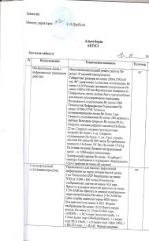 Спорт зал -204,9м21 компьютерлік класс, ондағы компьютерлер 15шт, ноутбук -30Бейнекамералар 12 шт.Кітапхана 21,1м2Барлық кітаптар саны(көркем әдебиет, оқулық, кітапшалар мен журналдарды қоса алғанда) -4986  оның ішінде оқулықтар – 3813https://sh-karazhar.baiganin.edu..kz/Р/с
№Контингент құрылымыБастауыш мектепНегізгі мектепОрта мектепМектеп бойынша барлығы1Білім алушылар саны4148201092Жалпы сыныптар саны/ білім алушылар саны452113-жалпы білім беретін4-жоғары деңгейдегі (гимназиялық, лицейлік, академиялық және басқа)-5-түзеу-Білім беру ұйымдарын бағалау
өлшемшарттарына
19-қосымша№ р/сБағыттар және бағалау өлшемшарттарыБағаӨлшеуіштер1Оқыту нәтижелеріне бағдарлана отырып, мектепке дейінгі тәрбие мен оқытудыңмазмұнына қойылатын талаптарОқыту нәтижелеріне бағдарлана отырып, мектепке дейінгі тәрбие мен оқытудыңмазмұнына қойылатын талаптарОқыту нәтижелеріне бағдарлана отырып, мектепке дейінгі тәрбие мен оқытудыңмазмұнына қойылатын талаптар1.1МЖМБС және үлгілік оқу бағдарламасының талаптарына сәйкес мектепке дейінгі тәрбие мен оқытудың мазмұнын орындауды қамтамасыз ететін "Мектепке дейінгі тәрбие мен оқыту" мамандығы бойынша білімі бар тәрбиешілердің болуыuzdik"Мектепке дейінгі тәрбие және оқыту" мамандығы бойынша педагогтердің үлесі  100 % 1.2Үлгілік оқу бағдарламасына сәйкес баланың өмірін қорғауды және денсаулығын нығайтуды қамтамасыз ететін пәндік-кеңістіктік дамытушы орта құруzhaqsyИнтернет жылдамдығы 20 Мб/с-тан астам1.3Зияткерлік конкурстарға қатысу нәтижелеріuzdikТәрбиеленушілер күндізгі немесе қашықтықтан өтетін халықаралық және республикалық зияткерлік конкурстардың жеңімпаздары, жүлдегерлері не қатысушылары болып табылады1.4Көркемдік, шығармашылық конкурстар мен байқауларға қатысу нәтижелеріuzdikТәрбиеленушілер күндізгі немесе сырттай халықаралық немесе республикалық деңгейдегі байқаулар мен шығармашылық, көркемдік конкурстар мен байқаулардың жеңімпаздары, жүлдегерлері не қатысушылары болып табылады2Тәрбиеленушілердің дайындық деңгейіне қойылатын талаптарТәрбиеленушілердің дайындық деңгейіне қойылатын талаптарТәрбиеленушілердің дайындық деңгейіне қойылатын талаптар2.1МЖМБС-да және үлгілік оқу бағдарламасында айқындалған әрбір ұйымдастырылған оқу қызметі мен білім беру саласы бойынша жас топтары бойынша игерілуге жататын білім, білік, дағды және құзырет көлемін игеруuzdik75 %-дан астам респонденттер тәрбиеленушілердің дайындық деңгейіне қанағаттанғанБілім беру ұйымдарын бағалау
өлшемшарттарына
20-қосымша№ р/сБағыттар және бағалау өлшемшарттарыБағаӨлшеуіштер
(толық жиынтықталған білім беру ұйымдары үшін)Өлшеуіштер
(шағын жиынтықталған білім беру ұйымдары үшін)1Оқыту нәтижелеріне бағдарлана отырып, білім беру мазмұнына қойылатын талаптарОқыту нәтижелеріне бағдарлана отырып, білім беру мазмұнына қойылатын талаптарОқыту нәтижелеріне бағдарлана отырып, білім беру мазмұнына қойылатын талаптарОқыту нәтижелеріне бағдарлана отырып, білім беру мазмұнына қойылатын талаптар1.1Бастауыш білім беру деңгейіндегі педагогтердің жалпы санынан лицензиат негізгі жұмыс орны болып табылатын жоғары және бірінші санаттағы педагогтердің, педагог-сарапшы, педагог-зерттеуші, педагог-шеберлердің үлесіuzdikжалпы білім беретін мектептер үшін 35 %-дан астам,
жалпы білім беретін мектеп 70 %-дан астам1.2Негізгі орта, жалпы орта білім беру педагогтерінің жалпы санынан лицензиат негізгі жұмыс орны болып табылатын жоғары және бірінші санаттағы педагогтердің, педагог-сарапшы, педагог-зерттеуші, педагог-шеберлердің үлесіuzdikжалпы білім беретін мектептер үшін 45  %-дан астам
59 % жалпы білім беретін мектеп1.3Зияткерлік олимпиадалар мен конкурстарға қатысу нәтижелеріzhaqsyӨңірлік немесе облыстық зияткерлік олимпиадалар мен конкурстар жеңімпаздарының, жүлдегерлерінің үлесі:;
-жалпы білім алушылар санынан  шағын жиынтықталған мектептер үшін 2 % кем емесӨңірлік немесе облыстық зияткерлік олимпиадалар мен конкурстар жеңімпаздарының, жүлдегерлерінің үлесі:;
-жалпы білім алушылар санынан  шағын жиынтықталған мектептер үшін 2 % кем емес1.4Спорттық, шығармашылық және мәдени конкурстарға, жарыстарға, фестивальдер мен байқауларға қатысу нәтижелеріuzdikХалықаралық немесе республикалық спорттық, мәдени, шығармашылық іс-шаралардың жеңімпаздары мен жүлдегерлерінің, лауреаттары мен дипломанттарының үлесі:
- жалпы білім алушылар санынан шағын жиынтықталған мектептер үшін 1 % -дан кем емесХалықаралық немесе республикалық спорттық, мәдени, шығармашылық іс-шаралардың жеңімпаздары мен жүлдегерлерінің, лауреаттары мен дипломанттарының үлесі:
- жалпы білім алушылар санынан шағын жиынтықталған мектептер үшін 1 % -дан кем емес1.5Интернет желісіне қосылуuzdikЖылдамдығы 10 Мб/с асатын ИнтернетЖылдамдығы 20 Мб/с  Интернет